  INFORME TRIMESTRAL.ENERO- FEBRERO- MARZO 2022.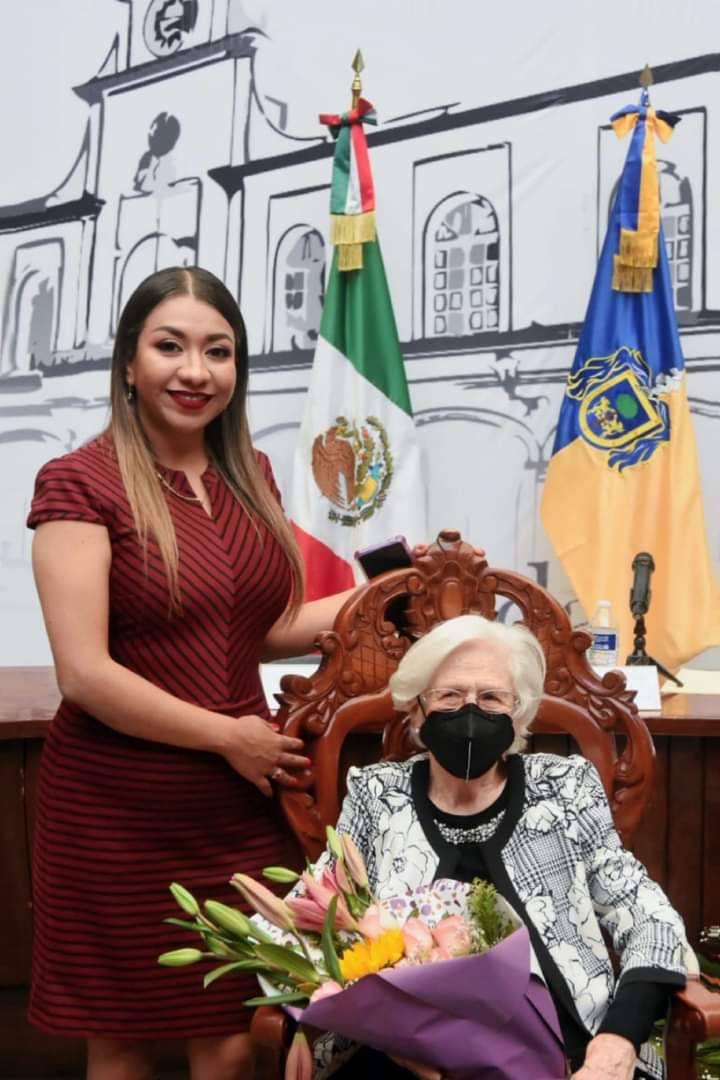 MTRA. TANIA MAGDALENA BERNARDINO JUÁREZREGIDORA PRESIDENTA DE LA COMISIÓN EDILICIA PERMANENTE DE DESARROLLO AGROPECUARIO E INDUSTRIAL.
ENERO 2022SESION DE LA COMISION EDILICIA PERMANENTE DE MERCADOS Y COMISION DE REGLAMENTOS Y GOBERNACION.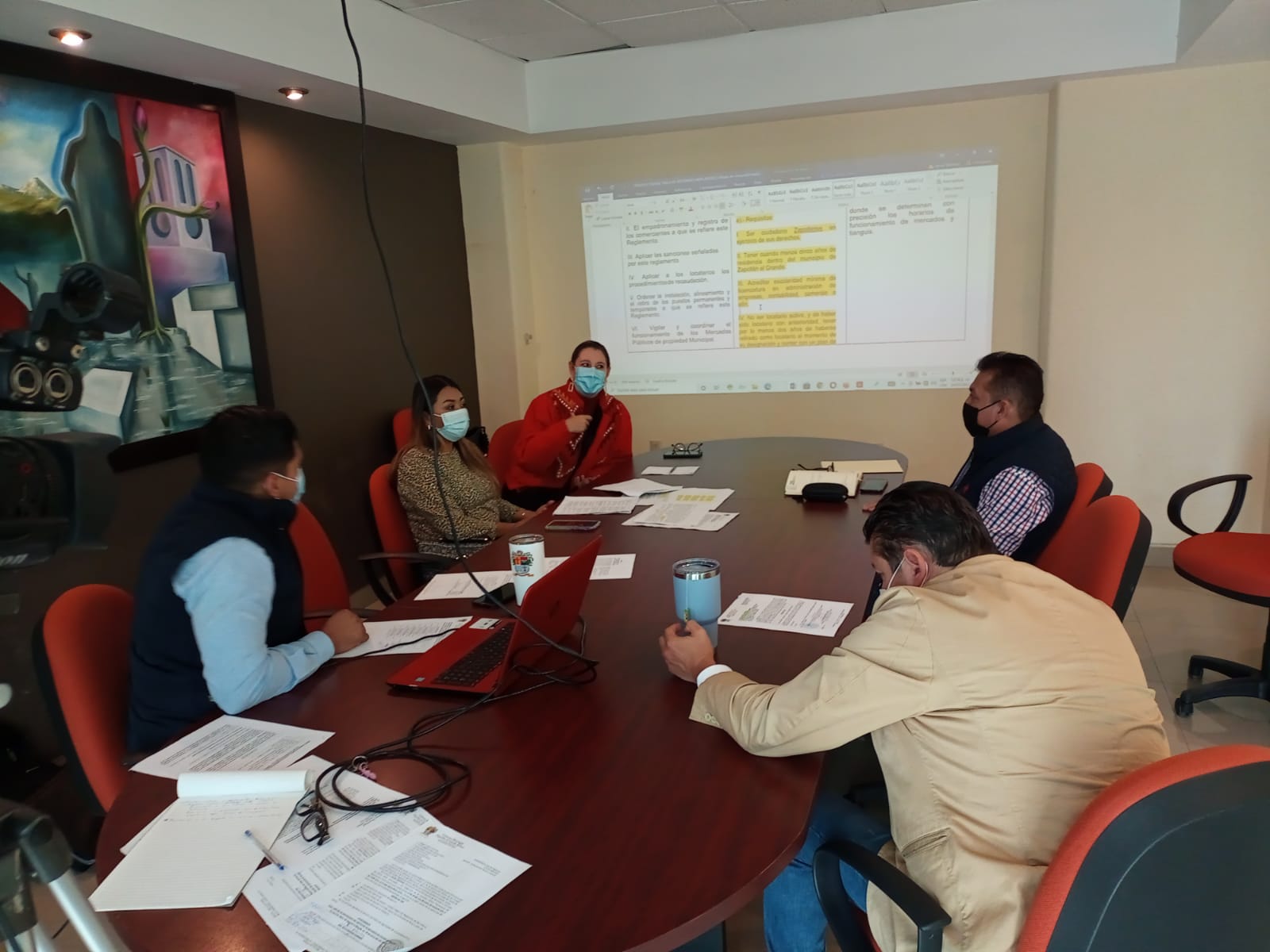 24 DE ENERO DE 2022SALA MARIA ELENA LARIOSSesión Ordinaria de Reglamentos y Gobernación No.124 DE ENERO DE 2022SALA DE SINDICATURA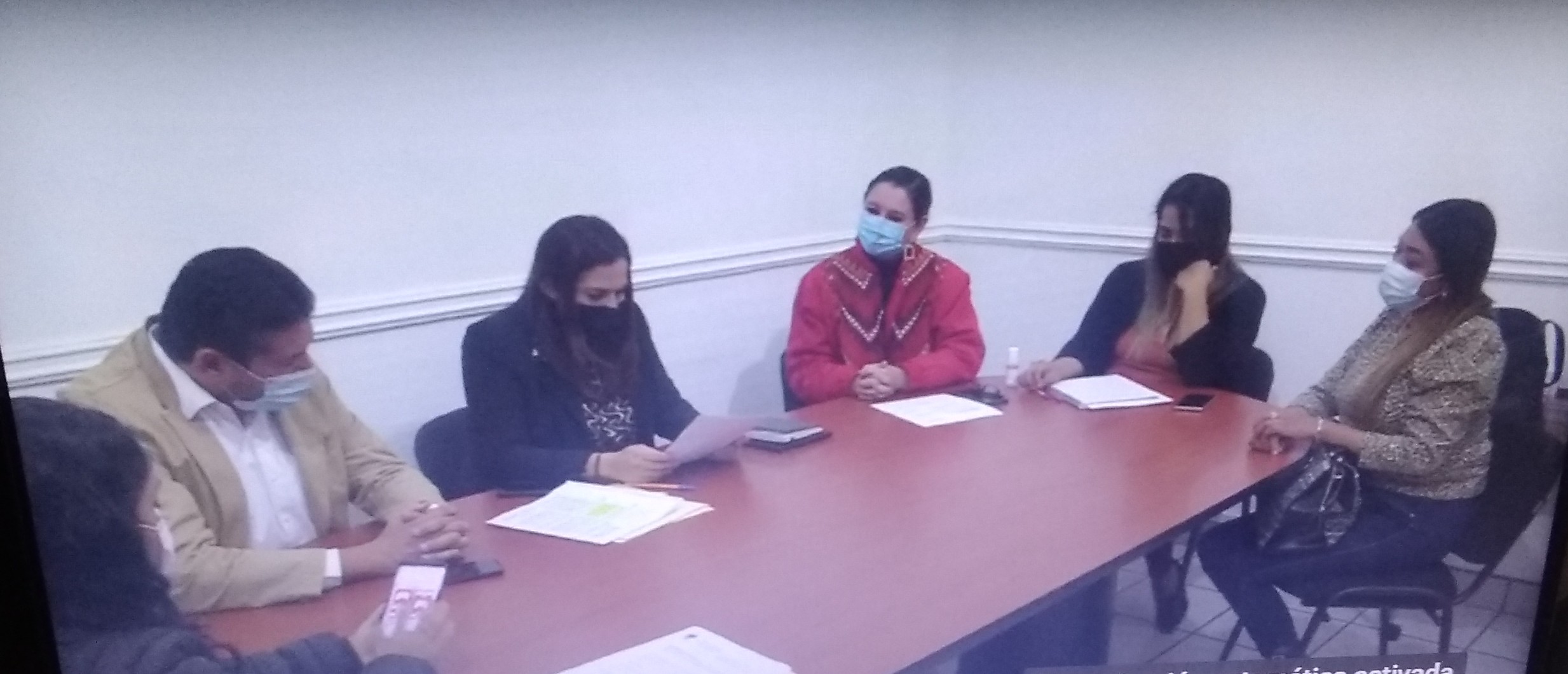 SESION 2 DE LA COMISION TRANSITORIA PARA QUE SE ESTUDIE Y ANALICE LA FACTIBILIDAD DE REACTIVACION DEL CENTRO DE ASISTENCIA DE MEDIO CAMINO PARA MUJERES, SUS HIJAS Y SUS HIJOS MALTRATADOS.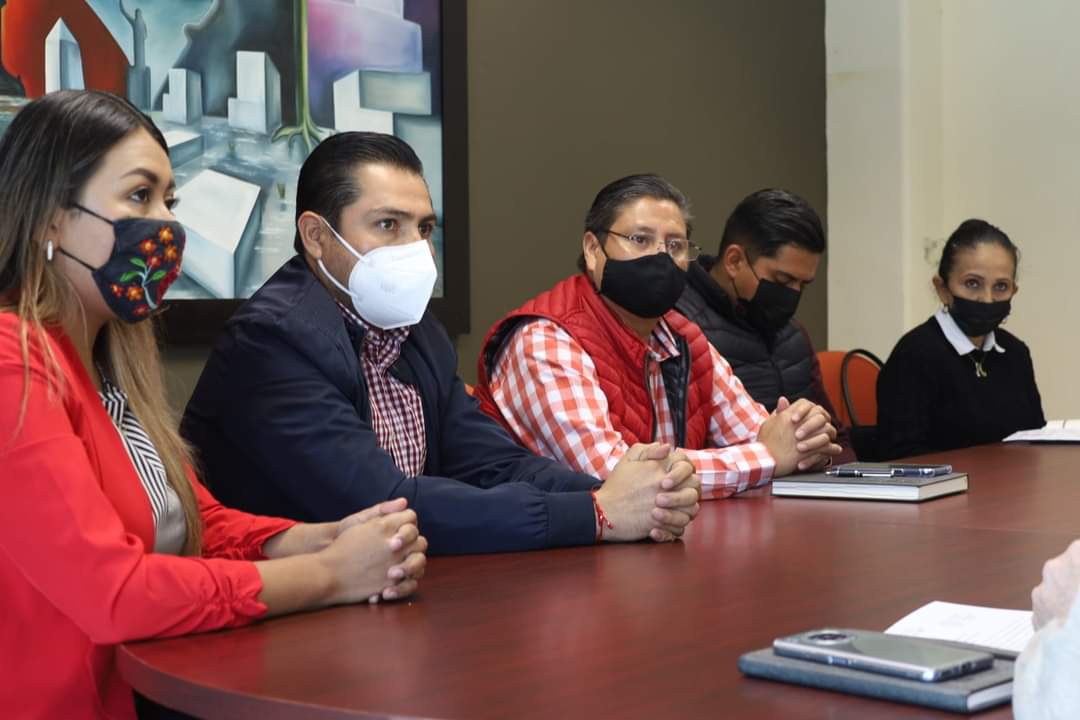 25 DE ENERO DE 2022SALA MARIA ELENA LARIOS25 DE ENERO DE 2022AUDITORIO CONSUELITO VELAZQUEZREUNION DEL CONSEJO MUNICIPAL DE DESARROLLO RURAL SUSTENTABLE.SESION SOLENME NO. 06 “198 ANIVERSARIO EN EL QUE SE ADIGNA EL TITULO DE CIUDAD.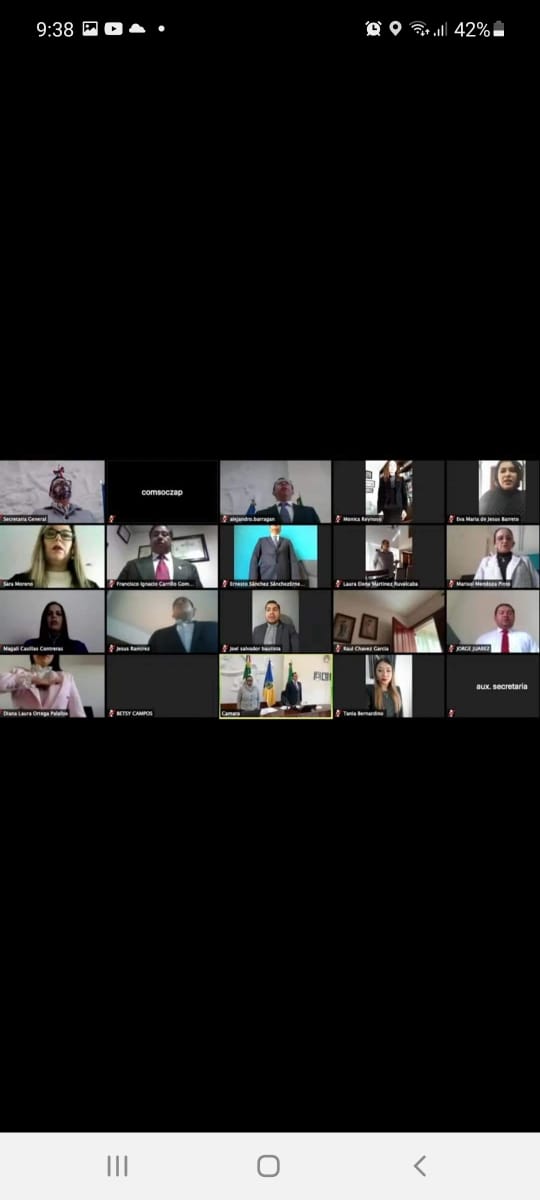 28 DE ENERO DE 2022SALA DE AYUNTAMIENTOESION ORDINARIA DE AYUNTAMIENTO NO. 05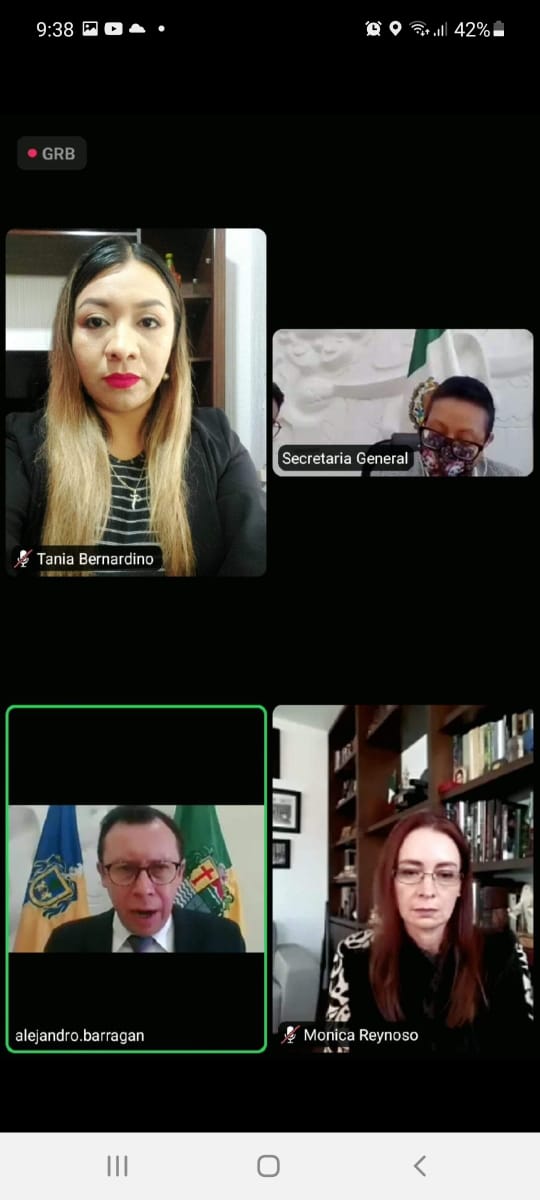 28 DE ENERO DE 2022SALA DE AYUNTAMIENTODEBIDO AL INCREMENTO DE CASOS DE COVID-19, SE LLEVO ACABO LA SESION DE AYUNTAMIENTO DE MANERA VIRTUAL, EN DONDE SE PRESENTARON LAS REGLAS DE OPERACIÓN PARA LA CREACION DEL “PROGRAMA DE OBRAS POR COOPERACION” DENOMINADO POR SUS SIGLAS #PRODOC31 DE ENERO DE 2022EXPLANADA CIVICA BENITO JUAREZ DEL JARDIN 5 DE MAYO.CEREMONIA CIVICA 198 ANIVERSARIO DE LA APROBACION DE LA ACTA CONSTITUTIVA DE LA FEDERACION MEXICANA (1824).SESION DE REGLAMENTOS DE MERCADOS Y CENTRALES DE ABASTO Y LA DE REGLAMENTOS Y GOBERNACION.31 DE ENERO DE 2022SALA MARIA ELENA LARIOS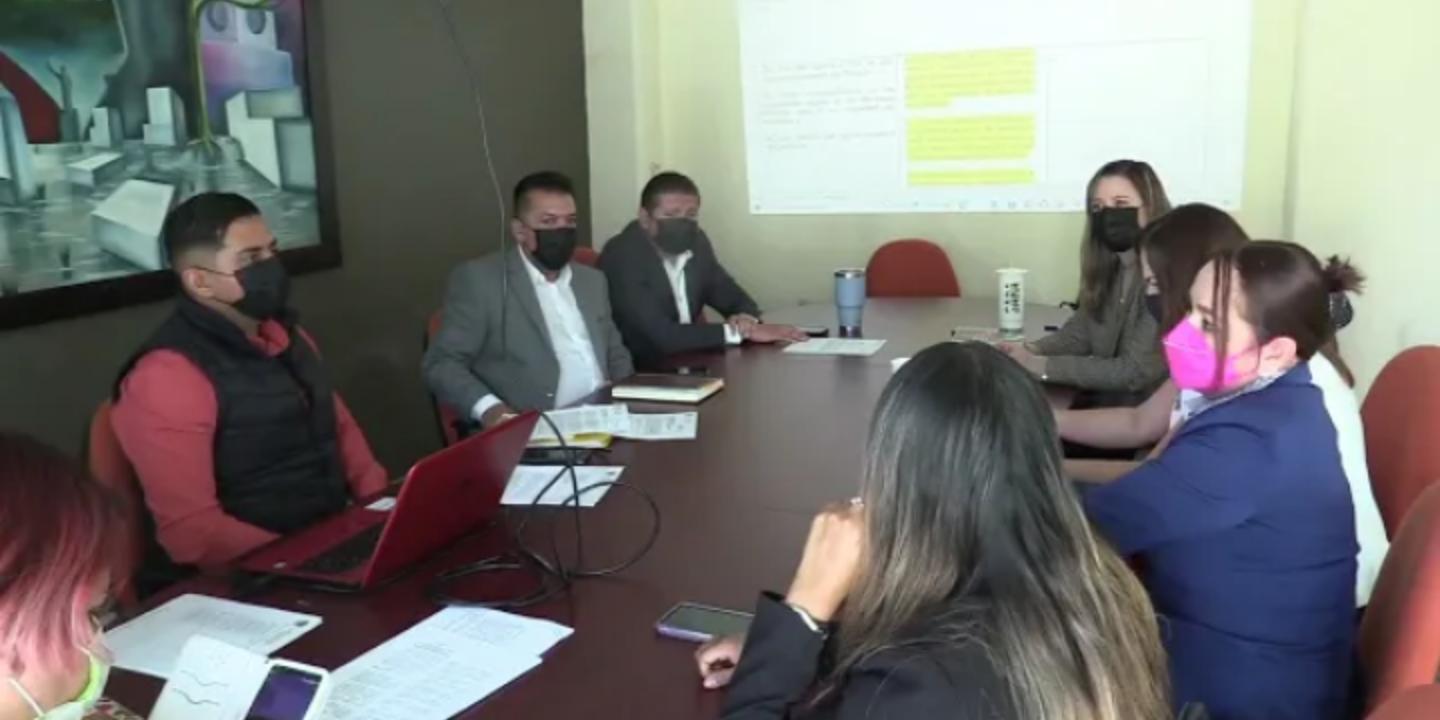 FEBRERO 2022SESION DE LA COMISION EDILICIA DE TRANSITO Y PROTECCION CIVIL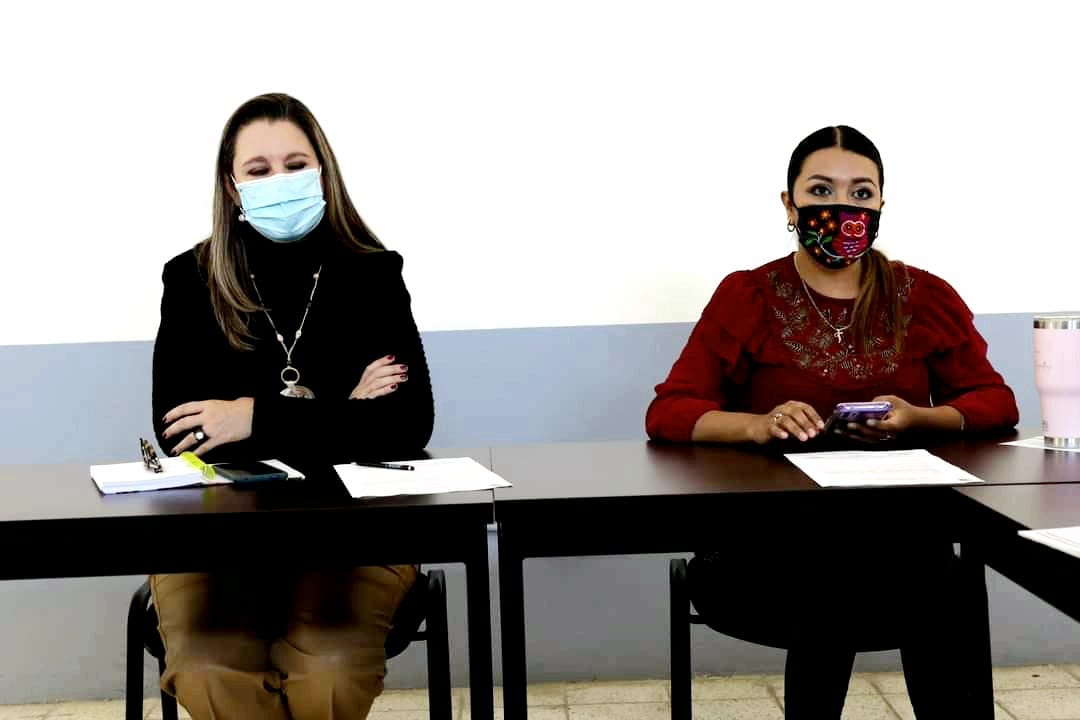 01 DE FEBRERO DE 2022SALA JUAN S VISCAINOHOMENAJE HIJO ILUSTRE “JOSE MARIA GONZALES DE HERMOSILLO”.02 DE FEBRERO DE 2022CASA DE LA CULTURAConmemoramos El 248 Aniversario Del Mariscal De Campo Jose Maria Gonzales Hermosillo. Luchador incansable por la Independencia de Mexico e hijo ilustre de Zapotlan El Grande.Recordamos su valentia, ímpetu y firmeza que caracterizaron sus acciones y que hoy, sin duda, son ejemplos de vida para las nuevas generaciones.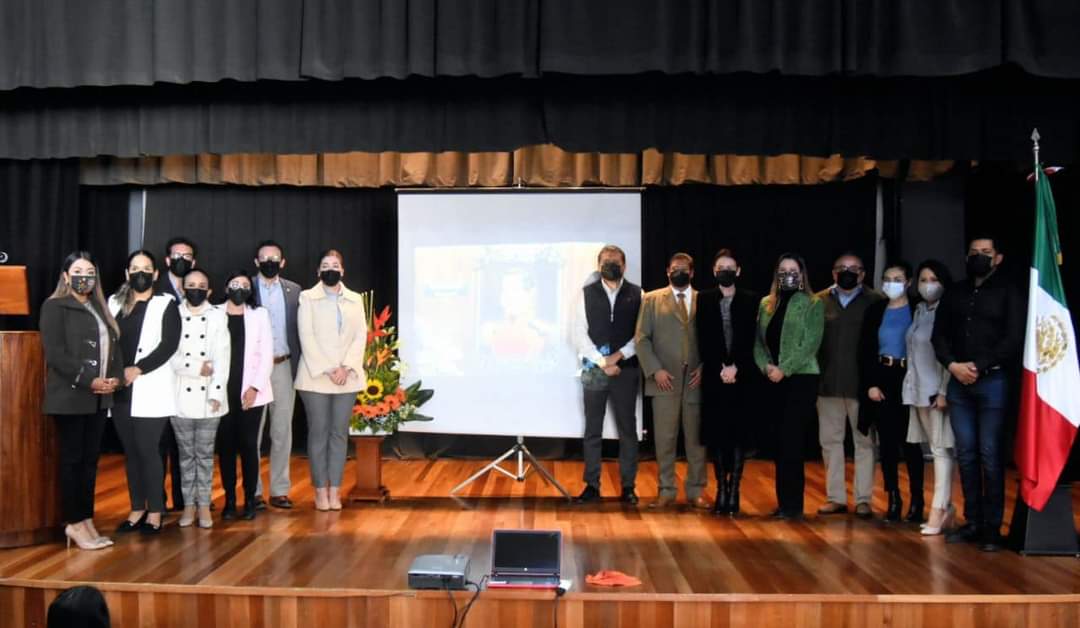 SESION DE LA COMISION EDILICIA PERMANENTE DE LIMPIA, AREAS VERDES, MEDIO AMBIENTE Y ECOLOGIA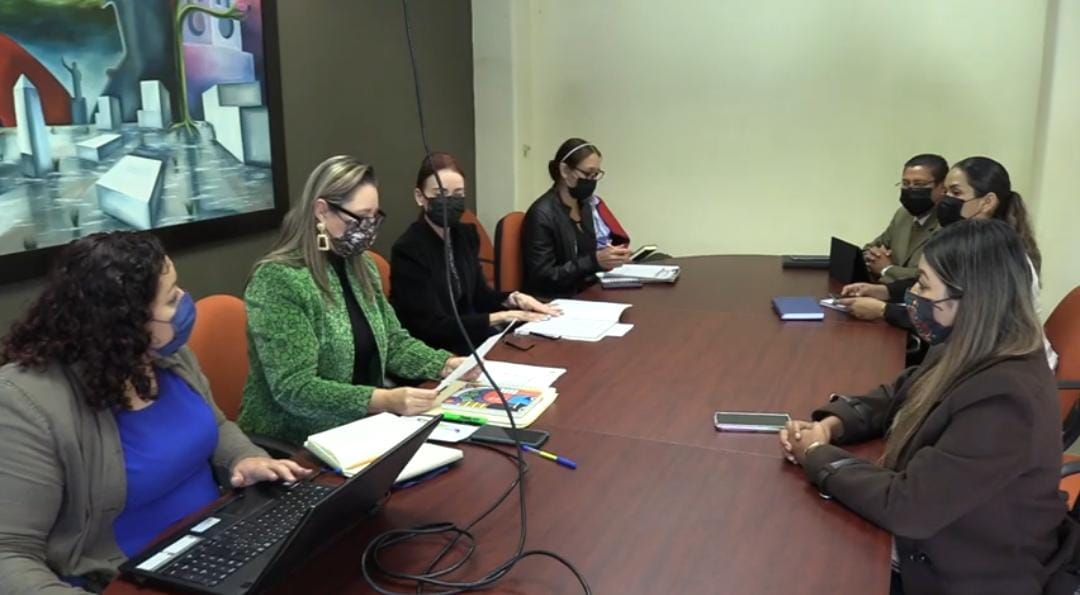 02 DE FEBRERO DE 2022SALA MARIA ELENA LARIOS03 FEBRERO DE 2022SALA MARIA ELENA LARIOSSESION DE LA COMISION EDILICIA PERMANENTE DE DEPORTES Y ATENCION A LA JUVENTUD.SESION EXTRAORDINARIA DE AYUNTAMIENTO NO. 11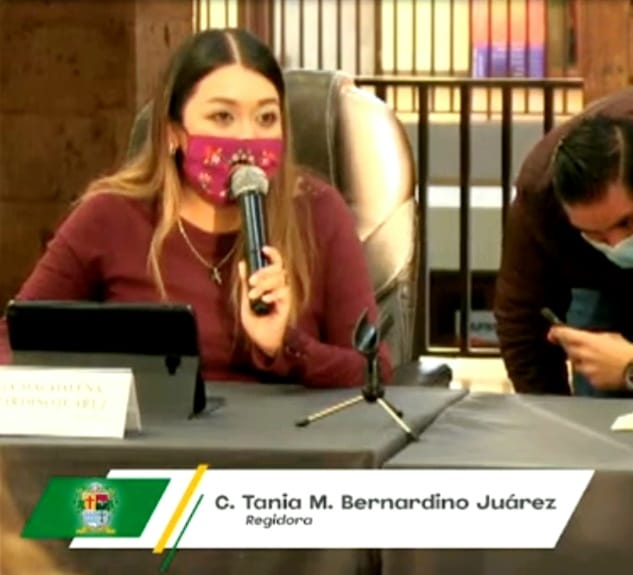 04 DE FEBRERO DE 2022SALA DE AYUNTAMIENTO05 DE FEBRERO DE 2022EXPLANADA CIVICA “BENITO JUAREZ” DEL JARDIN 5 DE MAYO.CEREMONIA CIVICA 165 Y 105 ANIVERSARIO DE LA PROMULGACION DE LAS CONSTITUCIONES DE 1857 Y 1917.SESION DE LA COMISION EDILIA DE DESARROLLO ECONOMICO Y TURISTICO.08 DE FEBRERO DE 2022SALA DE PRESIDENCIA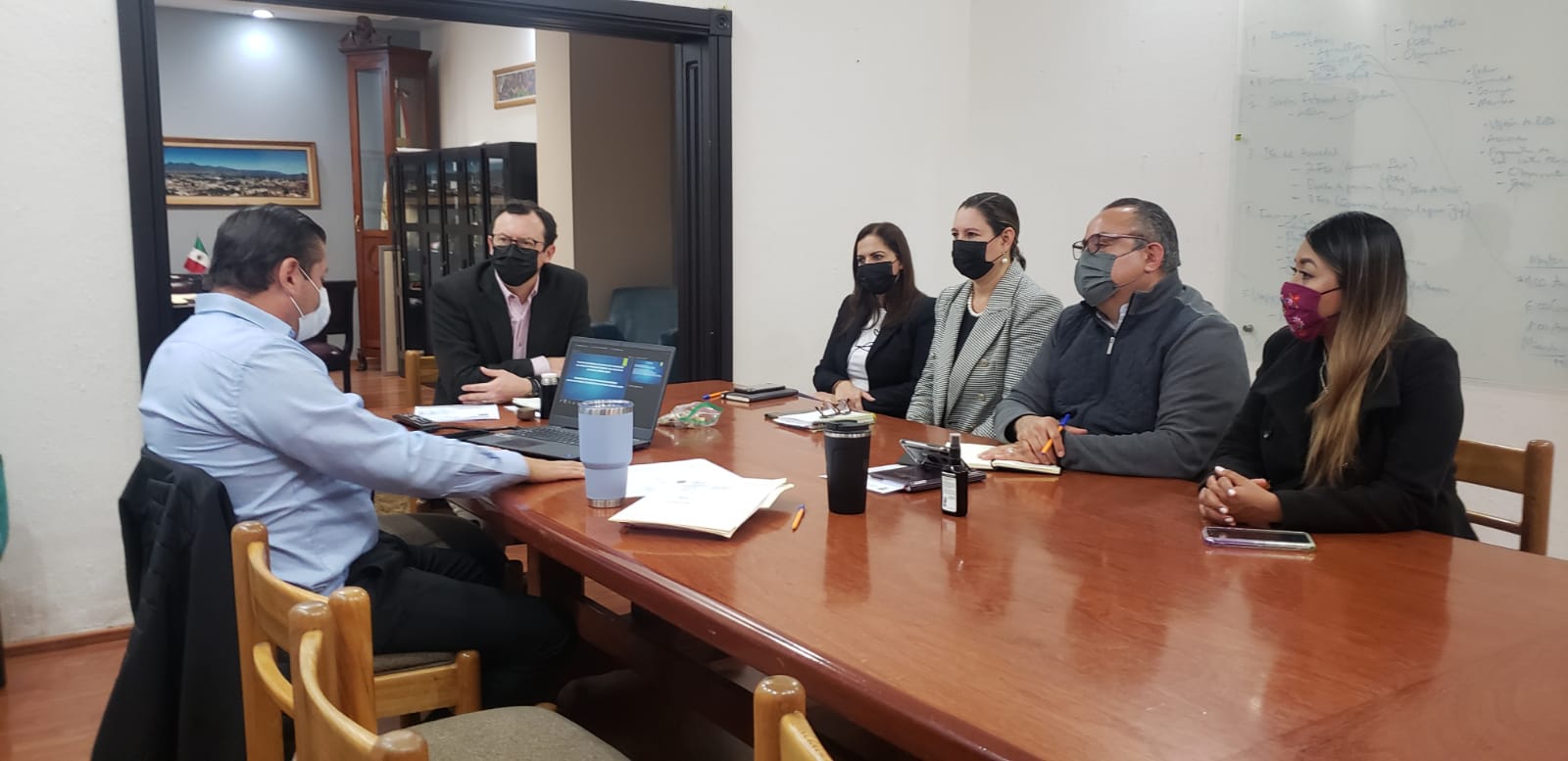 INVITACION POR PARTE DEL MAESTRO PRIMITIVO PIMENTEL Y EL DR. JOSE CRUZ GUZMAN, COORDINADOR DE LA MAESTRIA EN DERECHO DEL CENTRO UNIVERSITARIO DEL SUR, PARA COMPARTIR EXPERIENCIAS CON LOS ALUMNOS DE LA MATERIA DE ADMINISTRACION PUBLICA DEL POSGRADO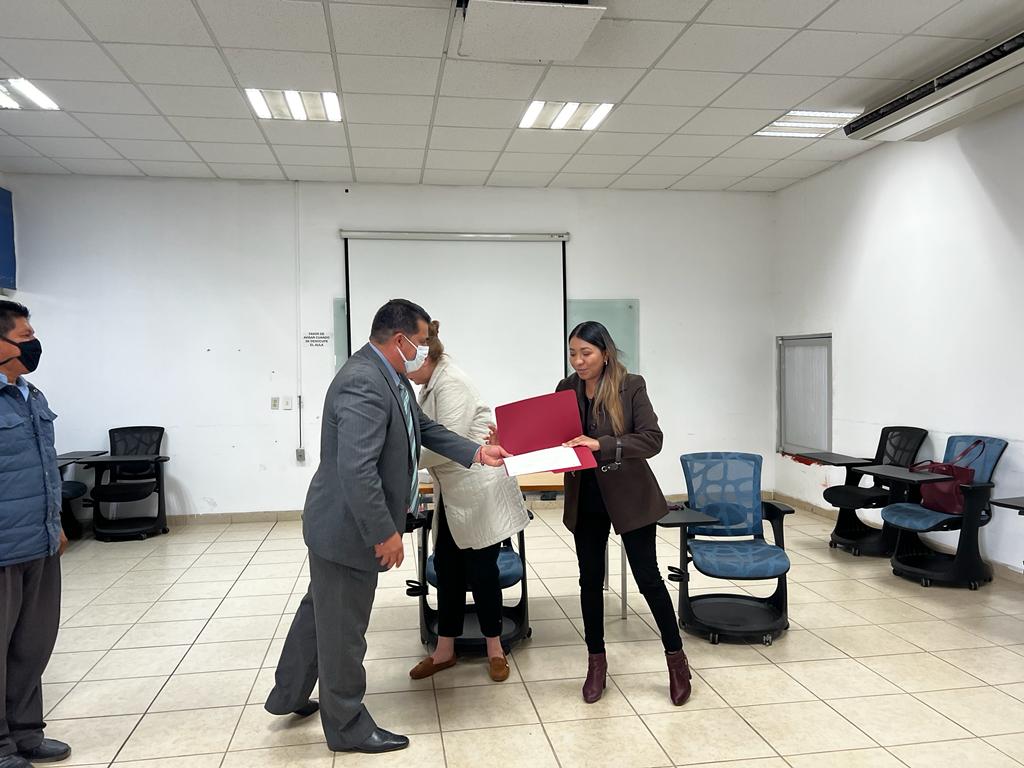 13 DE FEBREROCUSURTERCERA SESION DE LA COMISION EDILICIA PERMANENTE DE OBRAS PUBLICAS, PLANEACION URBANA Y REGULARIZACION DE LA TENENCIA DE TIERRA15 DE FEBRERO DE 2022SALA DE SINDICATURA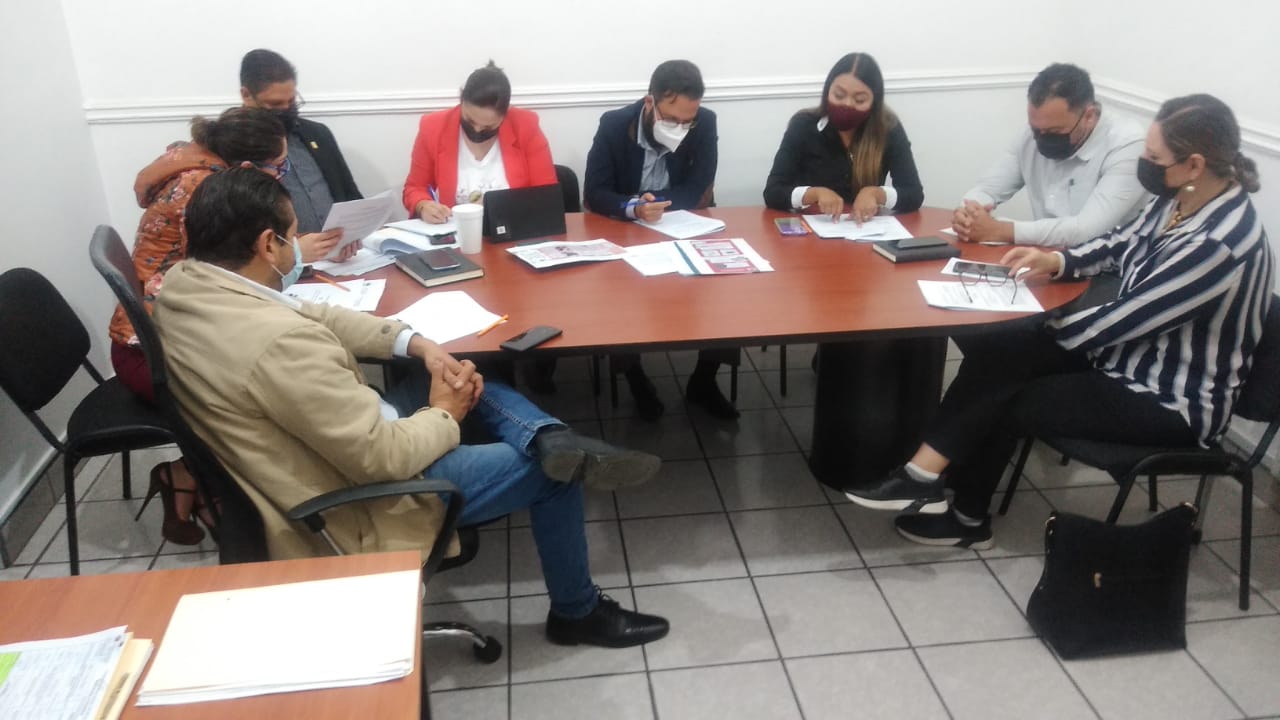 OBRAS POR COOPERACION Y SUS REGLAS DE OPERACIÓN.IVISITA A BODEGA DE PATRIMONIO MUNICIPAL21 DE FEBRERO DE 2022PUNTO DE REUNION TESORERIA.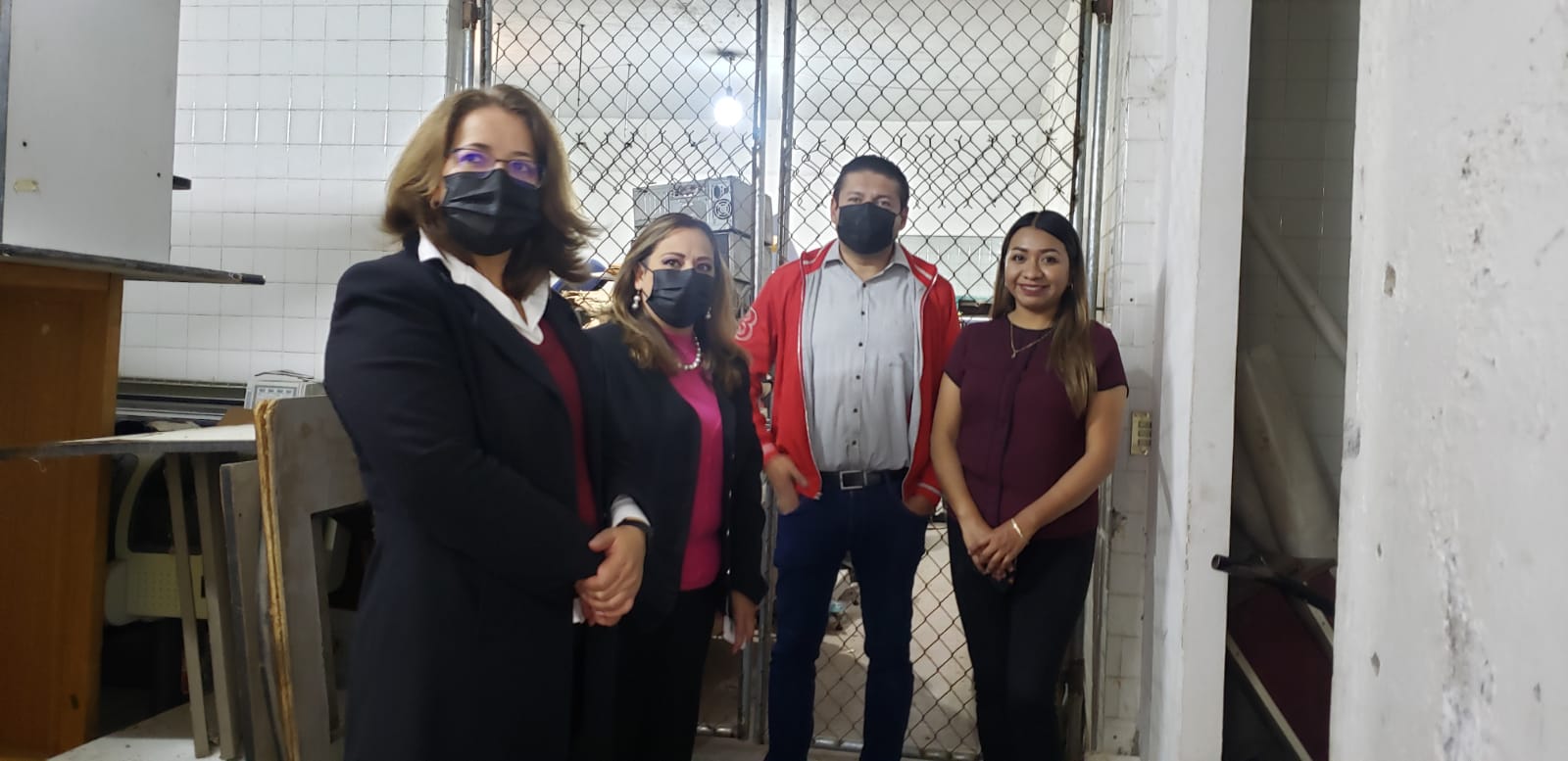 SESION ORDINARIA DE AYUNTAMIENTO NO. 0623 DE FEBRERO DE 2022SALA DE AYUNTAMIENTO, PLANTA ALTA.“INICIATIVA DE ACUERDO ECONOMICO, QUEQ PROPONE LA ADHESION DE DENOMINACIONES PARA VIALIDADES, AL BANCO DE NOMENCLATURA D ZAPOTLAN EL GRANDE.“INICIATIVA DE ACUERDO ECONOMICO QUE PROPONE LA ADHESION Y/O MODIFICACION DE LAS REGLAS DE OPERACIÓN DEL PROGRAMA “ PRODOC” CON EL OBJETIVO DE INCLUIR EN EL PROGRAMA OBRAS DE EMPEDRADRO, PARA QUE LAS COLONIAS DE MAYOR REZGO SOCIAL DEL MUNICIPIO PUEDAN ENCONTRAR LA VIALIDAD DE PARTICIPAR EN EL PROTECTO.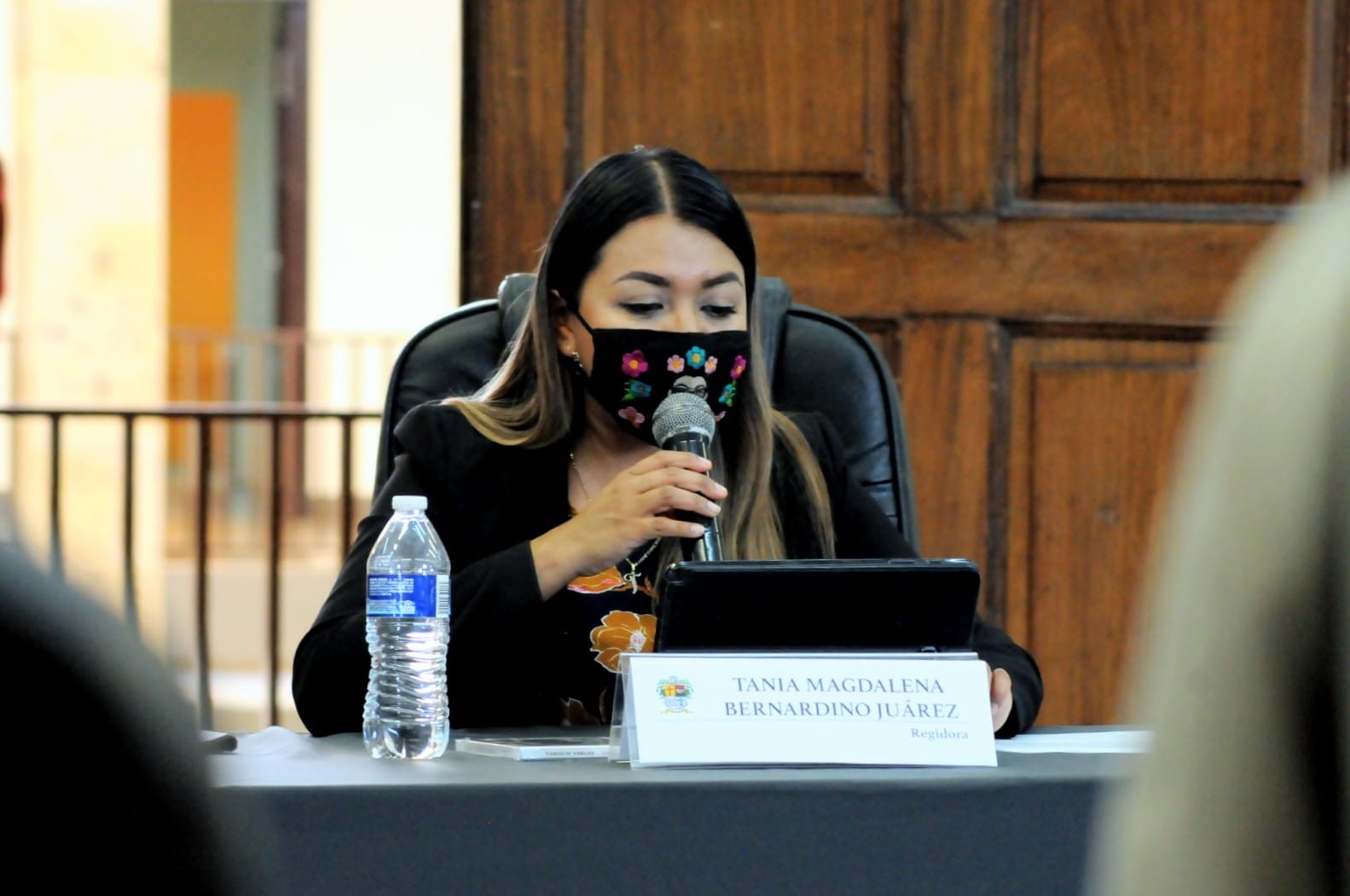 ASISTI A LA TOMA DE PROTESTA DE LA ASOCIACION  CIVIL DE CIUDADANOS Y PRODUCTORES AGROALIMENTARIOS UNIDOS POR LA LAGUNA DE ZAPOTLAN.23 DE FEBRERO DE 2022CASA EJIDAL DE CIUDAD GUZMAN.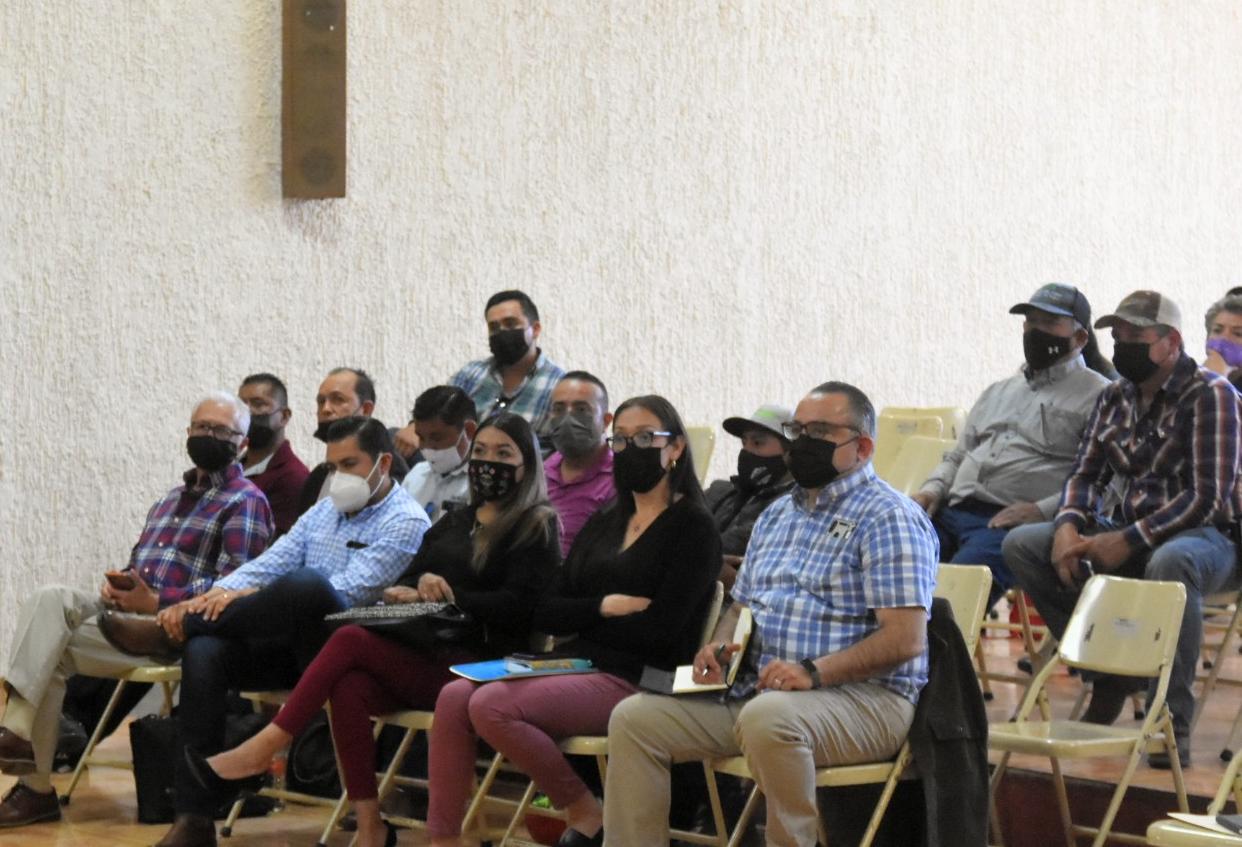 ANIVERSARIO DIA DE LA BANDERA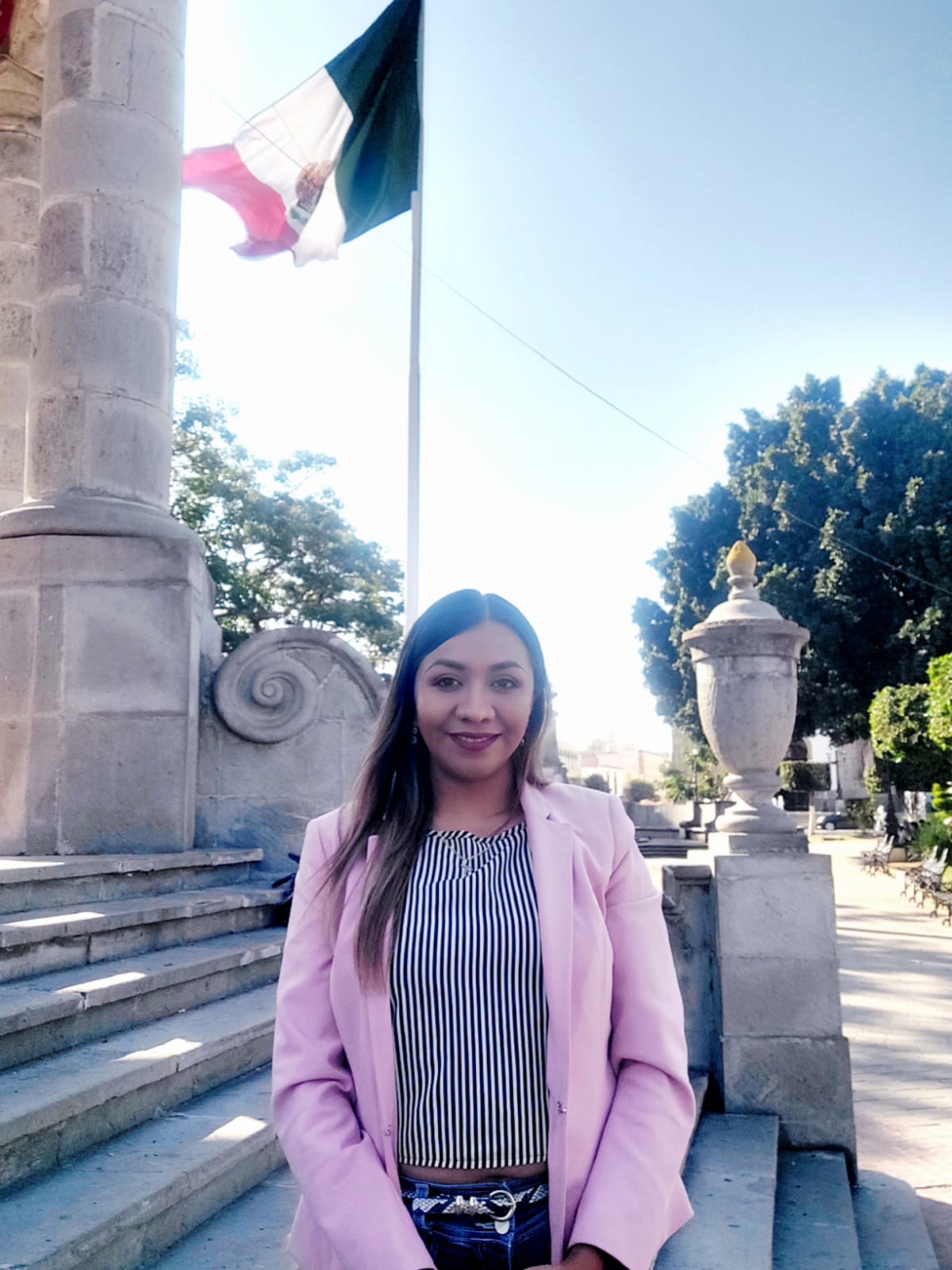 24 DE FEBRERO DE 2022EXPLANADA CIVICA BENITO JUAREZ DEL JARDIN 5 DE MAYO.. SEGUNDA SESION ORDINARIA DE PROTECCION CIVIL Y BOMBEROS.24 DE FEBRERO DE 2022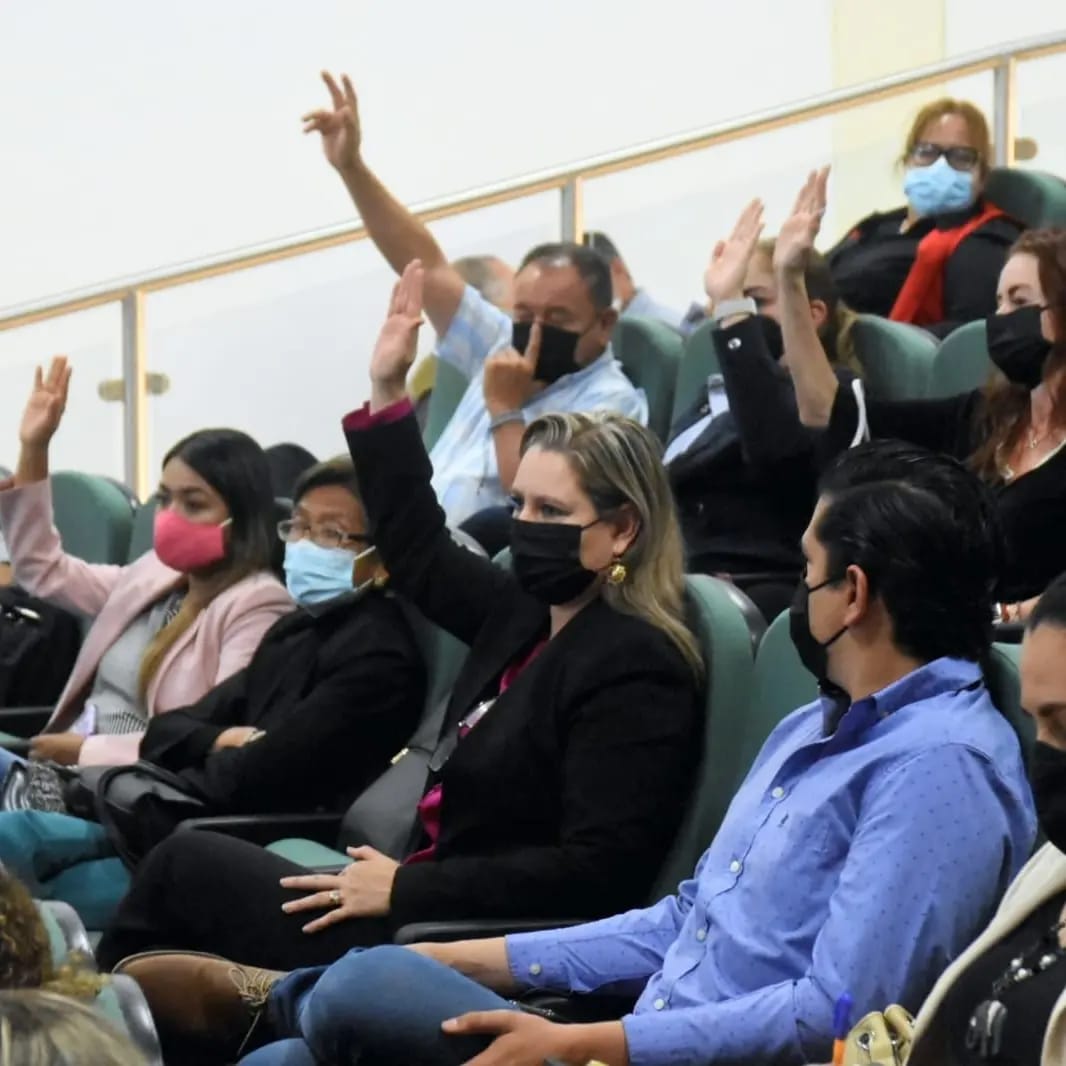 CENTRO CULTURAL JOSE ROLONTERCERA SESION DE LA COMISION DE ADMINISTRACION PUBLICA, REGLAMENTOS Y TRANSPARENCIA.24 DE FEBRERO DE 2022JUAN S VIZCAINO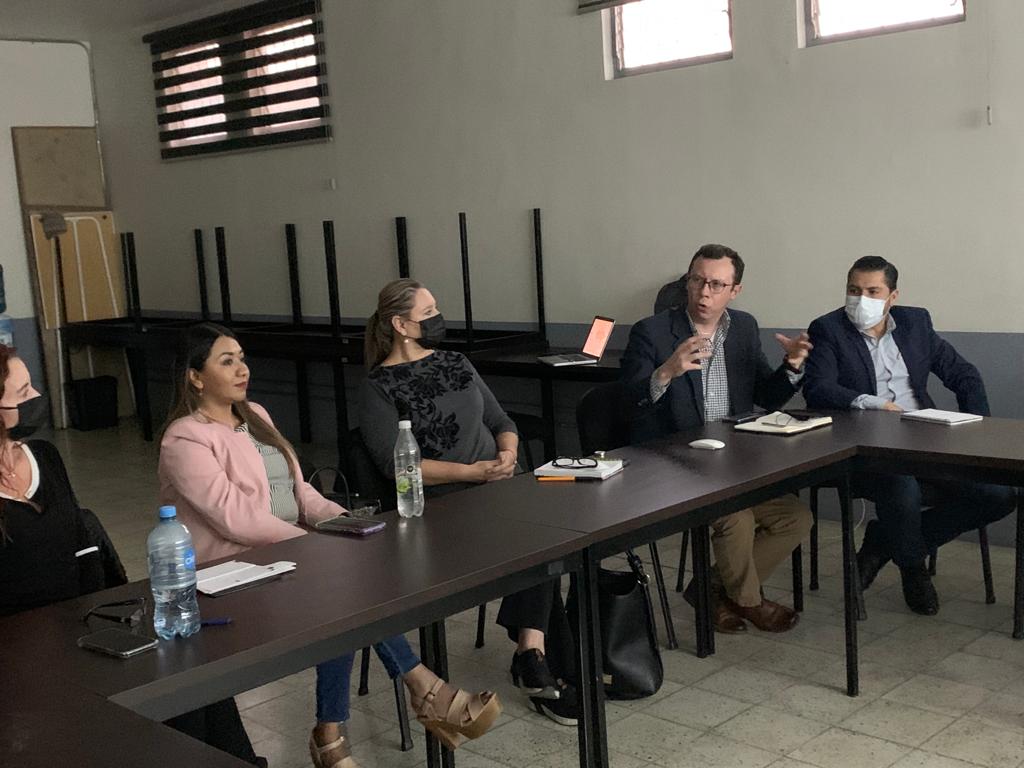 SESION EXTRAORDINARIA DE AYUNTAMIENTO NO. 1224 DE FERERO DE 2022SALA DE AYUNTAMIENTO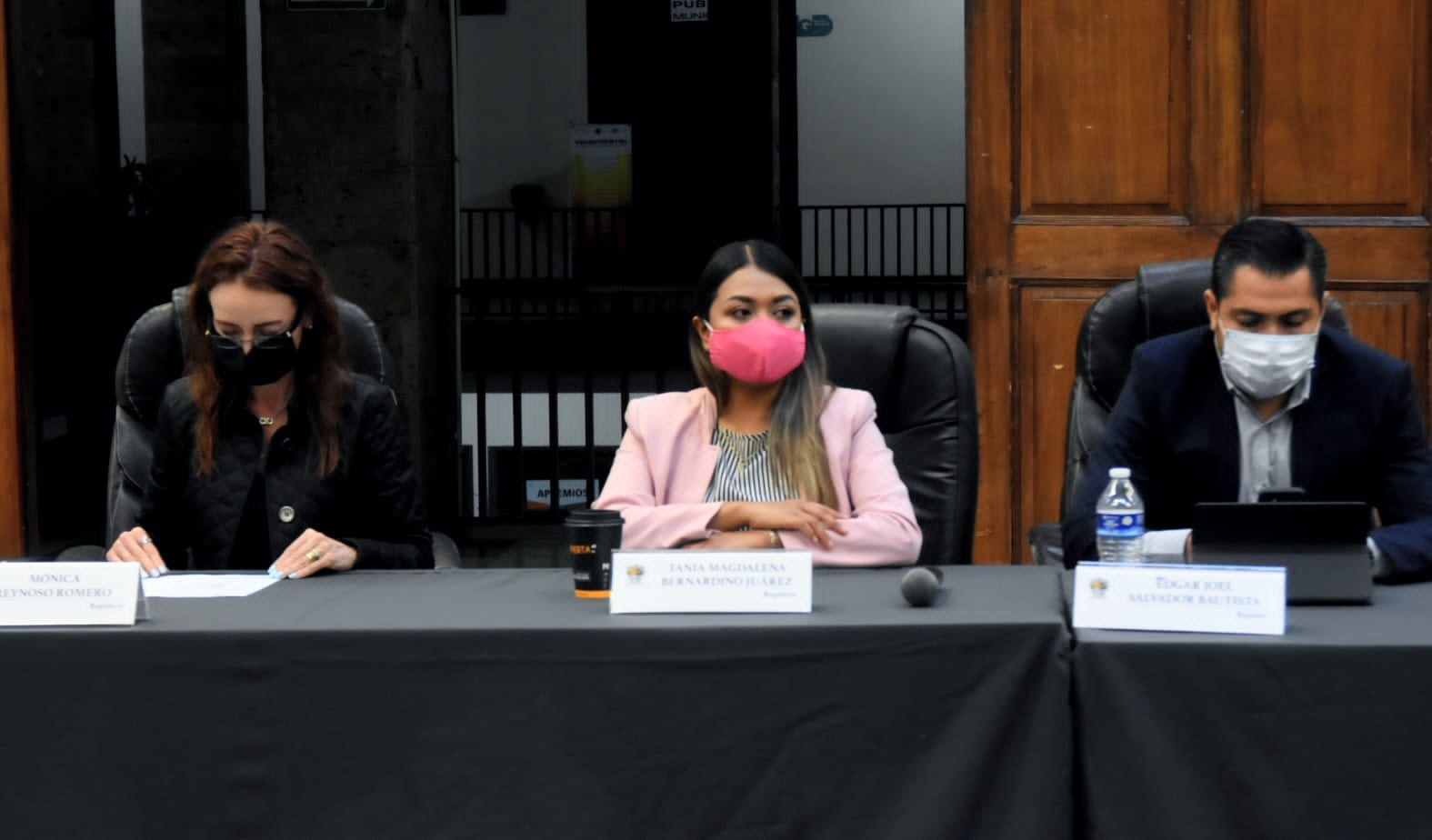 MARZO 2022SESION E LA COMISION DE DEPORTES, RECREACION Y ATENCION A LA JUVENTUD CON REGLAMENTOS Y GOBERNACION.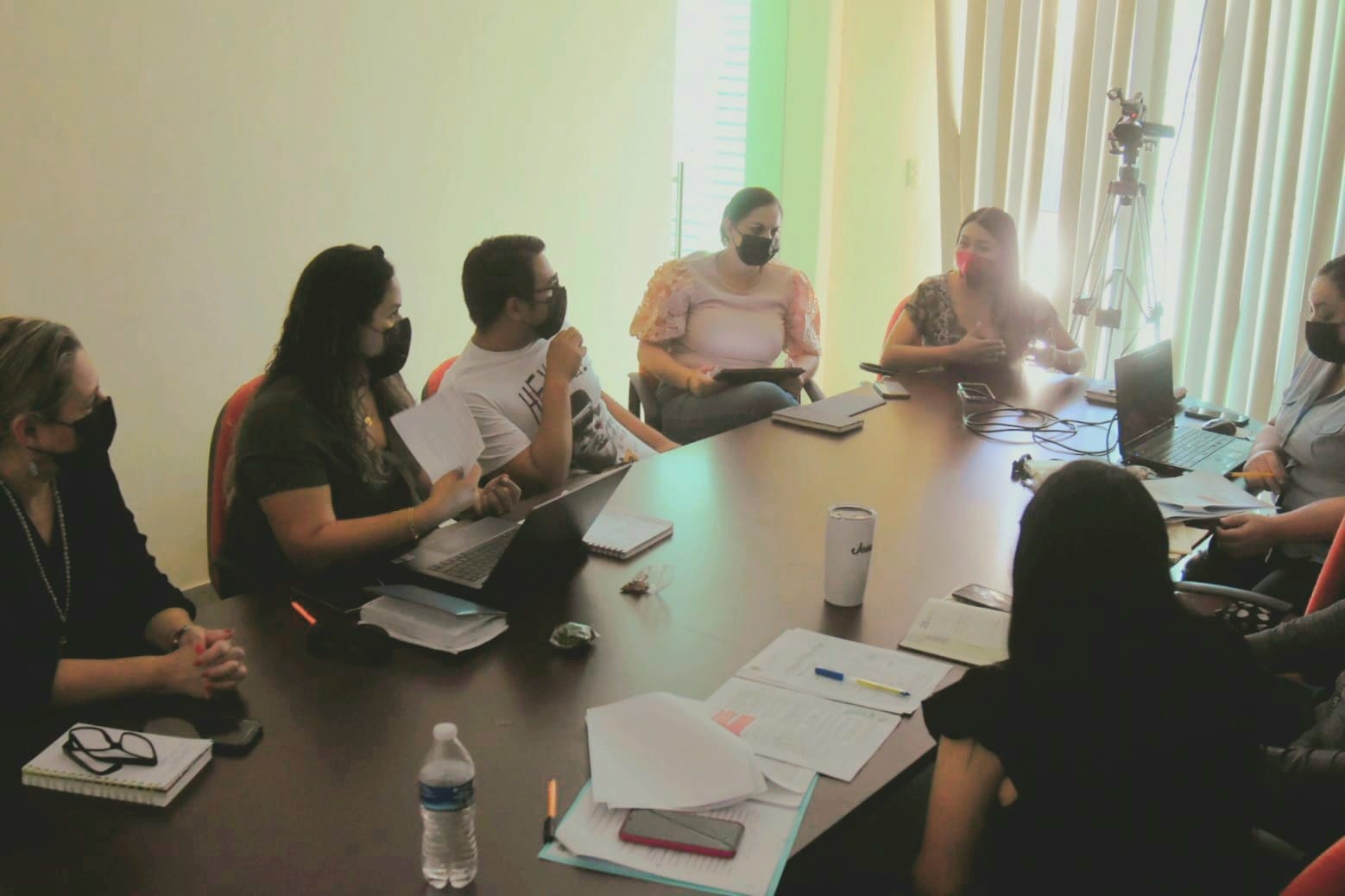 01 DE MARZO DE 2022SALA MARIA ELENA LARIOSCUARTA SESION DE LA COMISION DE ADMINISTRACION PÚBLICA, REGLAMENTOS Y TRANSPARENCIA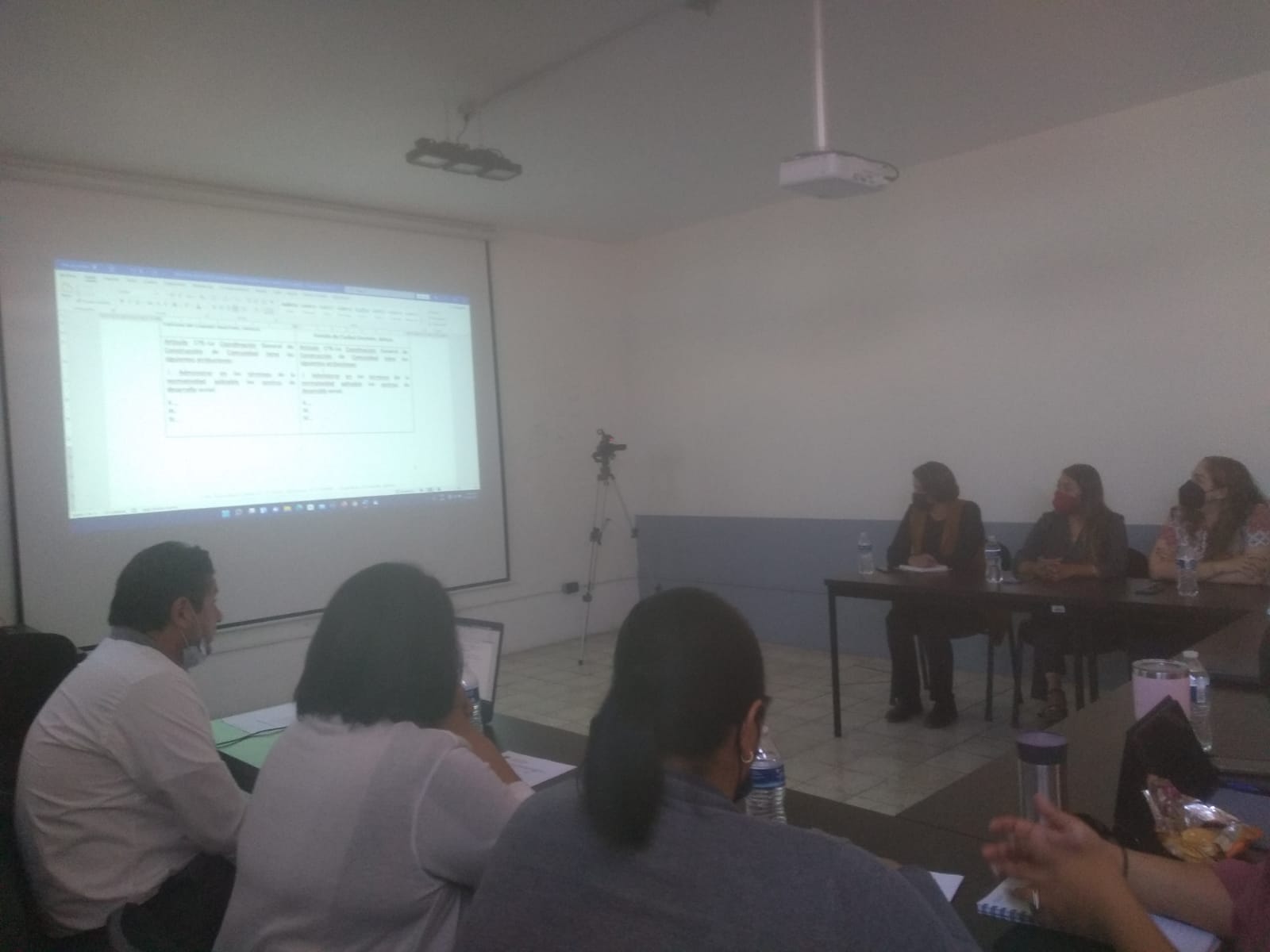 02 DE MARZO DE 2022JUAN S VIZCAINO.Estudio y aprobacion de la iniciativa de propuesta de creacion de la unidad de la mujer.SESION DE AYUNTAMIENTO NO. 0703 DE MARZO DE 2022SALA DE AYUNTAMIENTO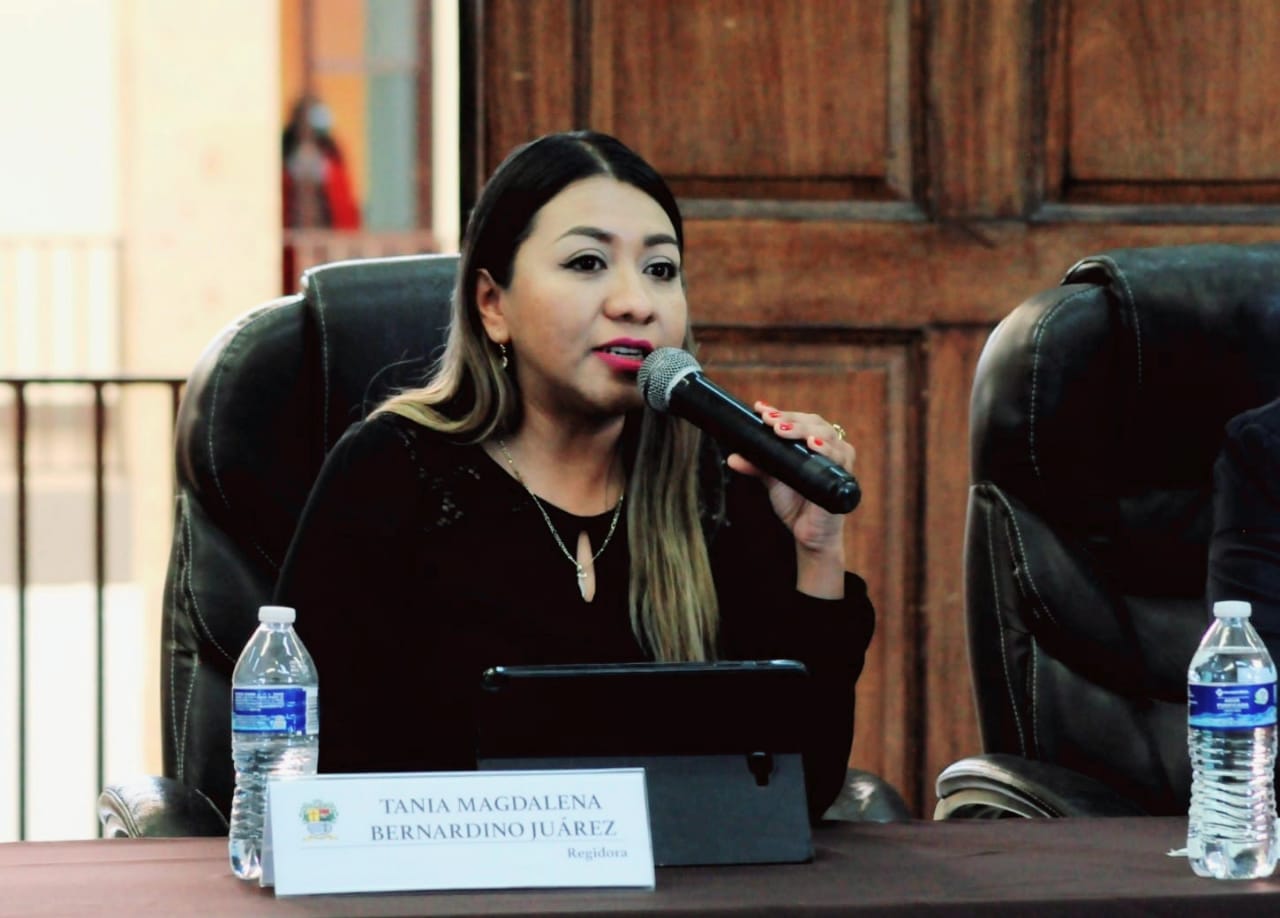 SESION DE LA COMISION EDILICIA DE ADMINISTRACION PÚBLICA.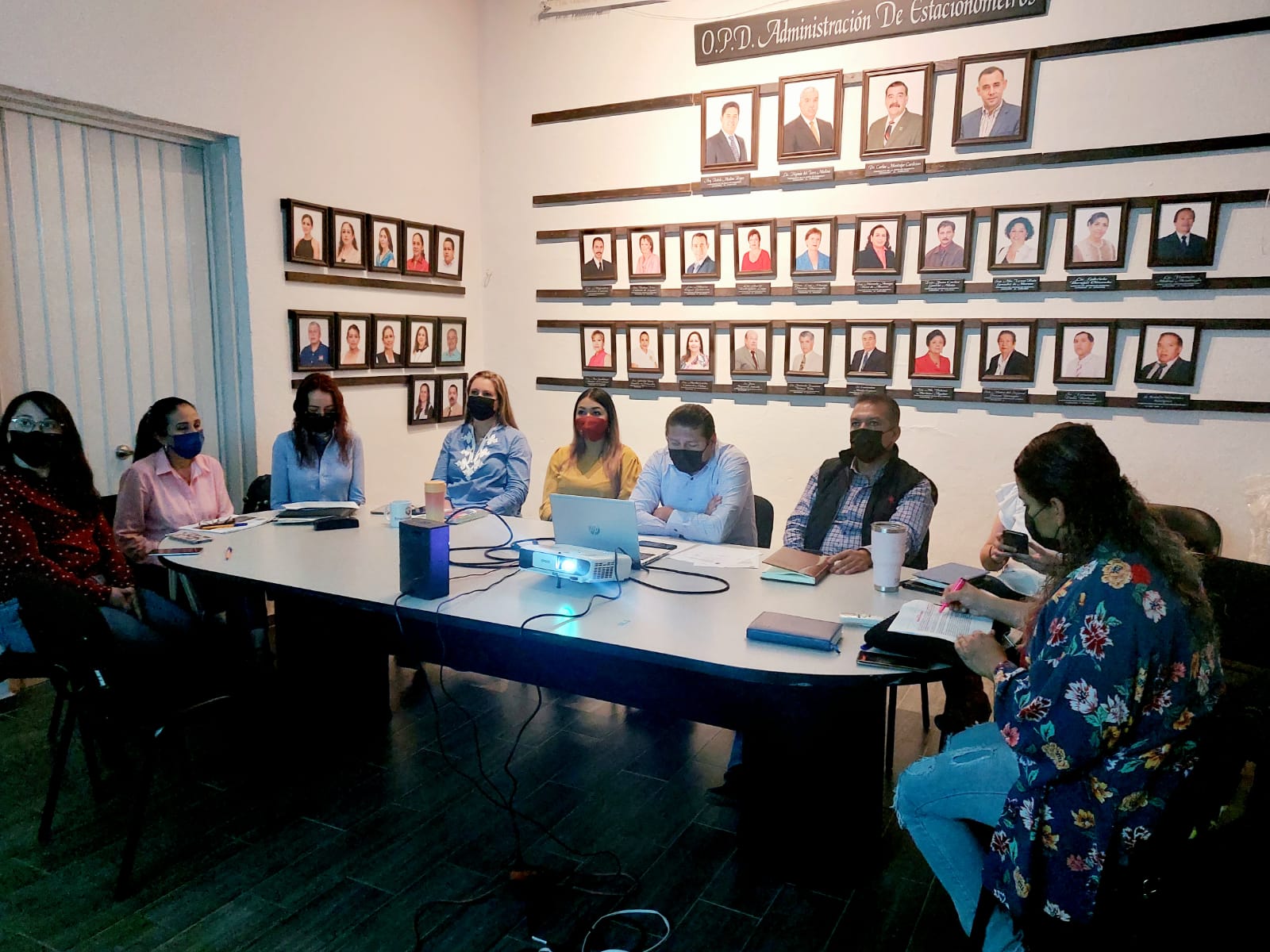 04 DE MARZO DE 2022SALA DE ESTACIONOMETROSSESION SOLENME DE AYUNTAMIENTONO.08, CON MOTIVO DE REALIZAR LA ENTREGA  DE LA PRESEA “MARIA ELENA LARIOS 2022, EN EL MARCO INTERNACIONAL DEL DIA DE LA MUJER. 08 DE MARZO DE 2022PATIO CENTRAL DEL MPALACIO DE GOBIERNO MUNICIPAL.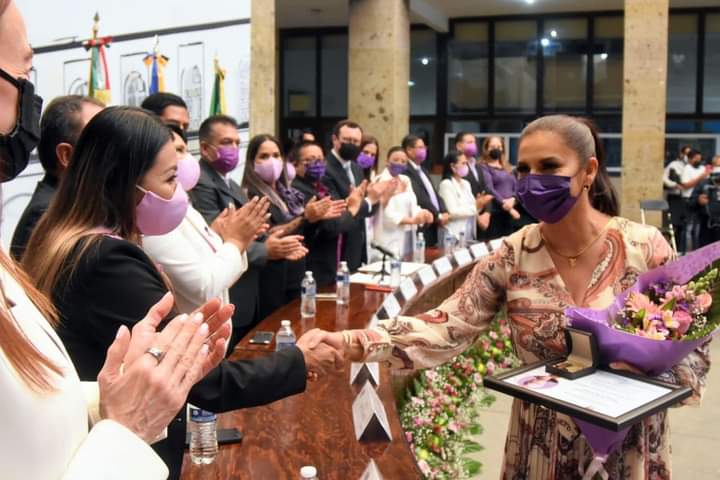 14 DE MARZO DE 2022SALA S VISCAINOSESION DE LA COMISON EDILICIA DE REGLAMENTOS Y GOBERNACION.SESION DE LA COMISION EDILICIA PERMANENTE DE HACIENDA PÚBLICA Y PATRIMONIO MUNICIPAL.14 DE MARZO DE 2022SALA MARIA ELENA LARIOS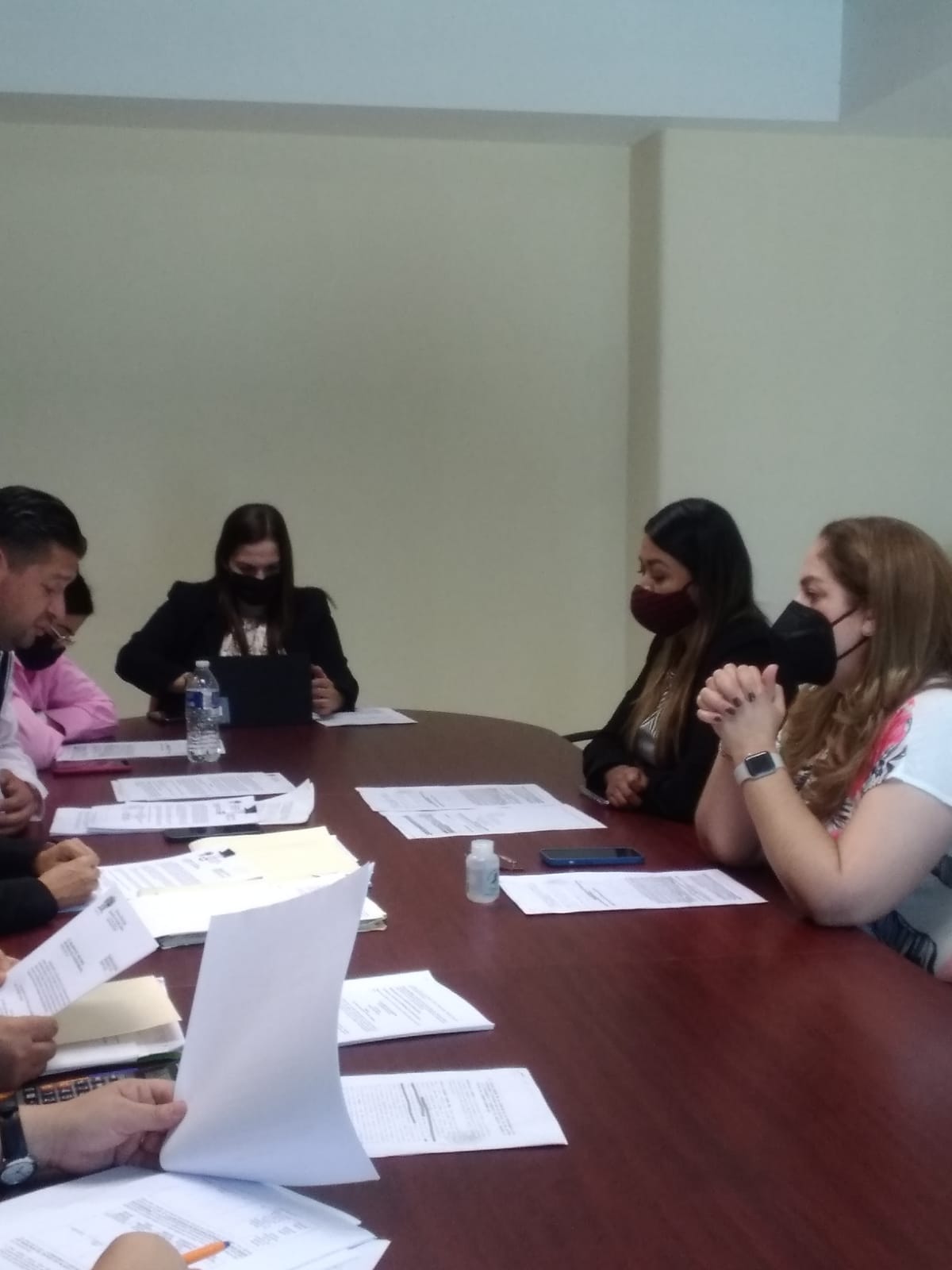 Analizar, estudiar, y en su caso dictaminar, respecto de los oficios números 135/2021, 191/2021 y 300/2021, suscritos por el licenciado José de Jesús Núñez González coordinador general de administración e innovación gubernamental, que contienen las determinaciones y análisis jurídicos respecto de las solicitudes de pensión presentadas por 5 servidores públicos y la C Liliana Larios Villegas (viuda).SESION DE LA COMISION EDILICIA DE ADMINISTRACION PÚBLICA.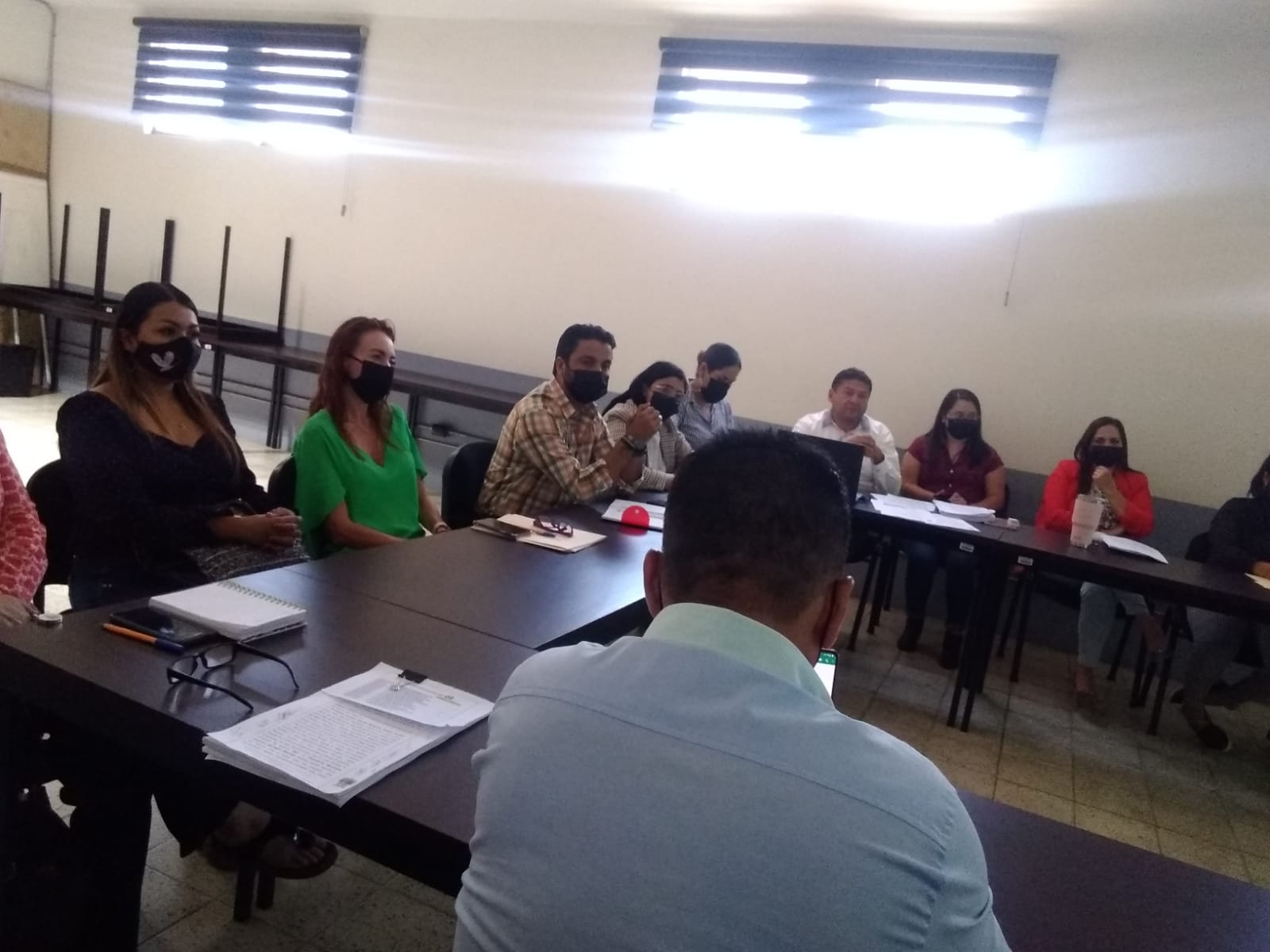 16 DE MARZO DE 2022SALA JUAN S VISCAINOSESION DE LA COMISION EDILICIA PERMANENTE DE DEPORTES, RECREACION Y ATENCION A LA JUVENTUD Y REGLEMTOS Y GOBERNACION.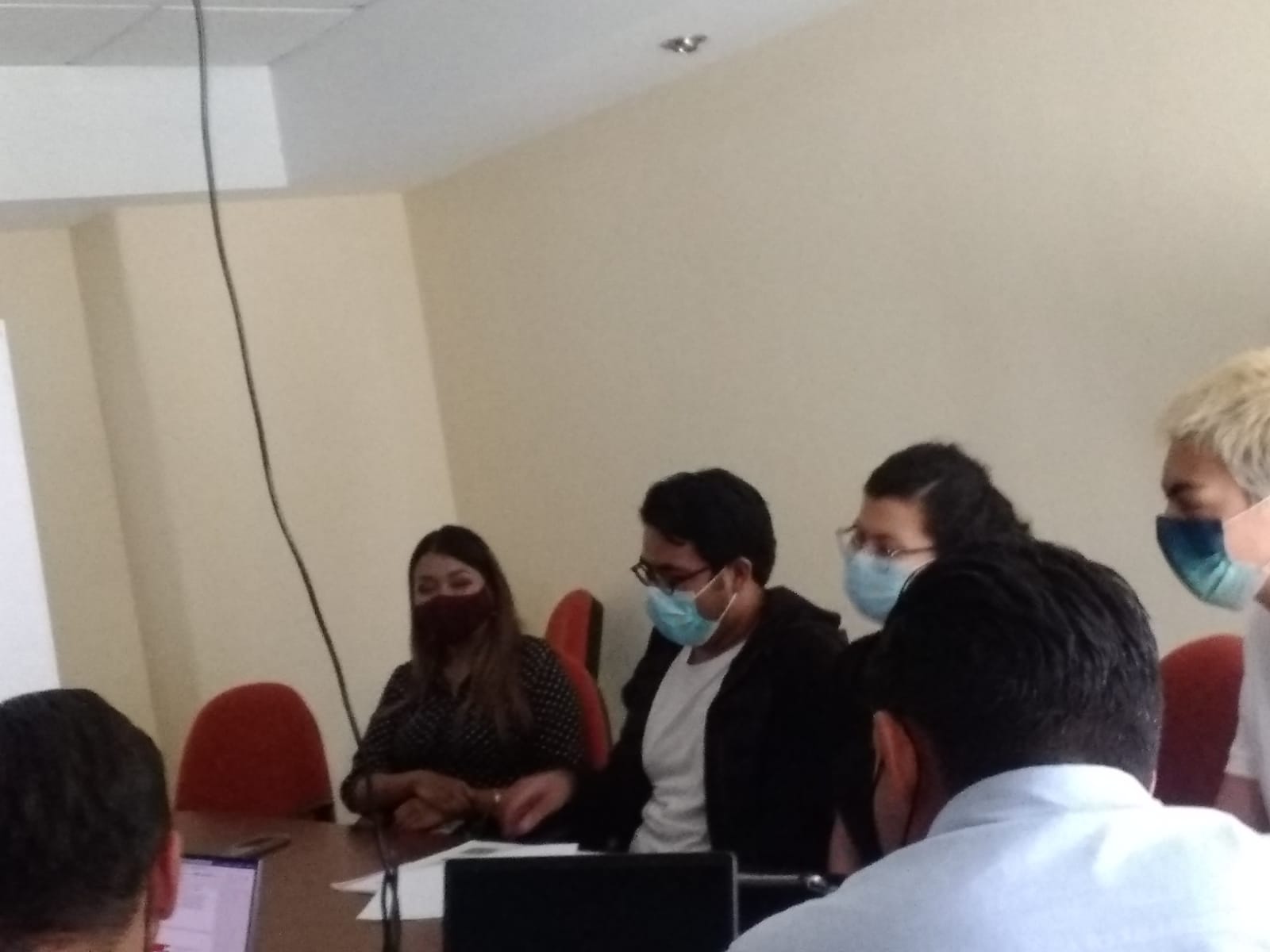 17 DE MARZO DE 2022SALA MARIA ELENA LARIOSContinuación con el estudio de la propuesta de reforma al reglamento para la regulación e integración del consejo municipal de la juventud de Zapotlán El Grande Jalisco para su dictaminación.ANIVERSARIO DEL NATALICIO DEL LIC. BENITO JUAREZ.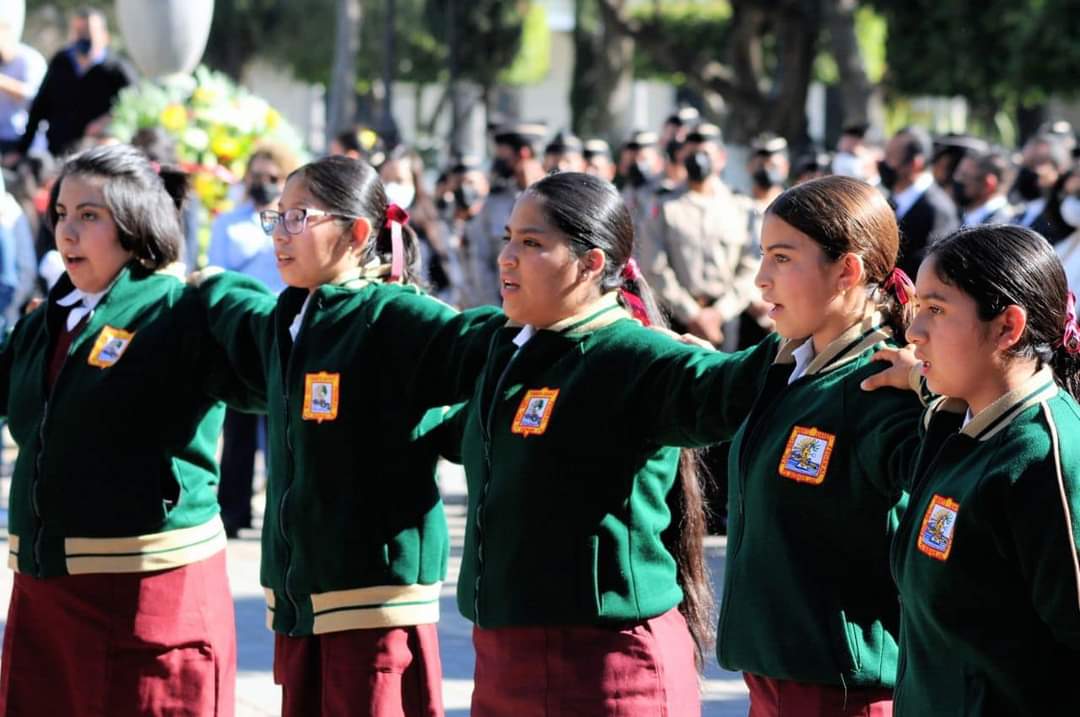 21 DE MARZO DE 2022EXPLANADA CIVICA BENITO JUAREZ DEL JARDIN 5 DE MAYO.SESION ORDINARIA DE AYUNTAMMIENTO  NO. 08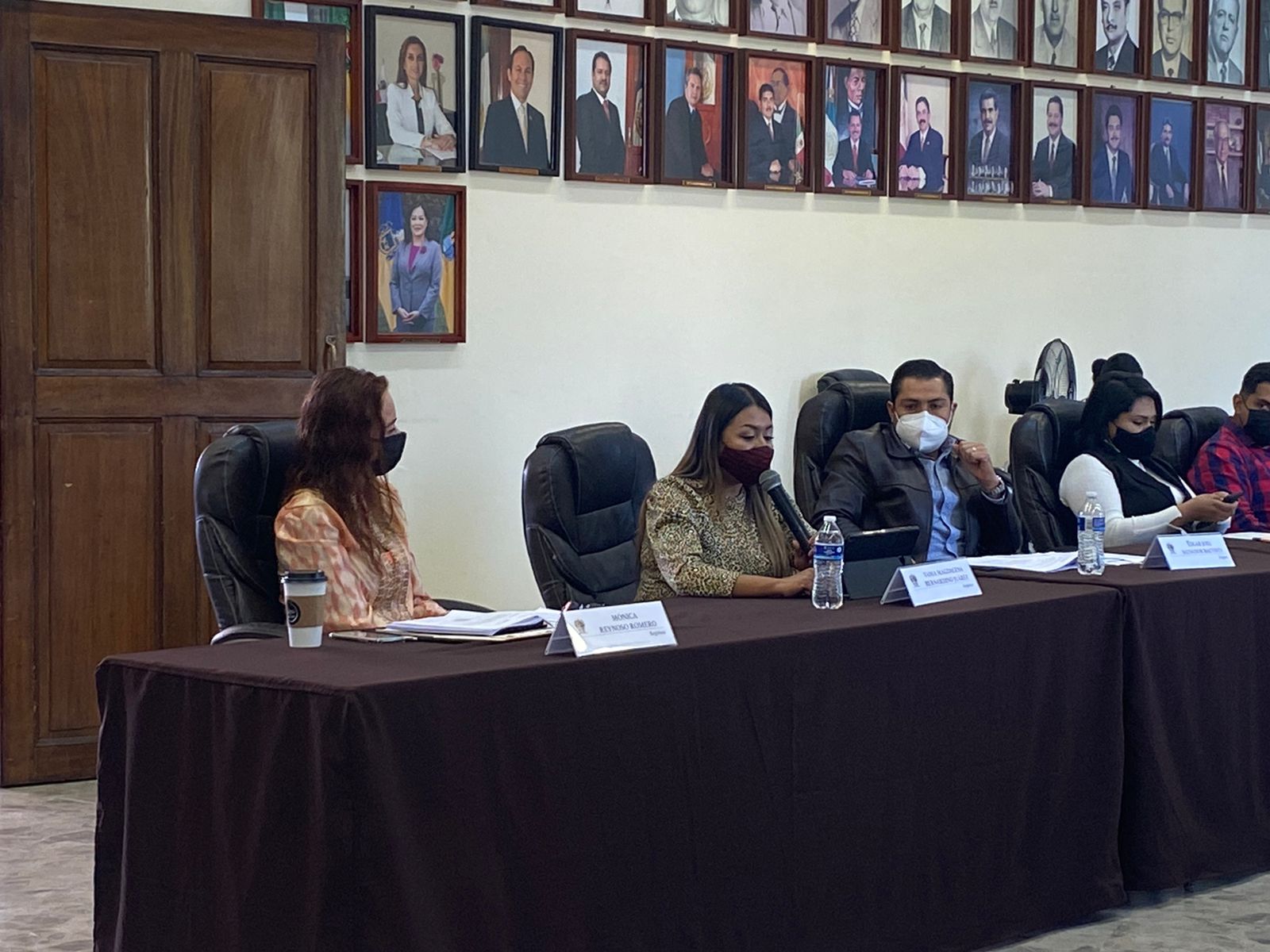 22 DE MARZO DE 2022SALA DE AYUNTAMIENTO.COMITÉ DE FERIA DE ZAPOTLAN EL GRANDE.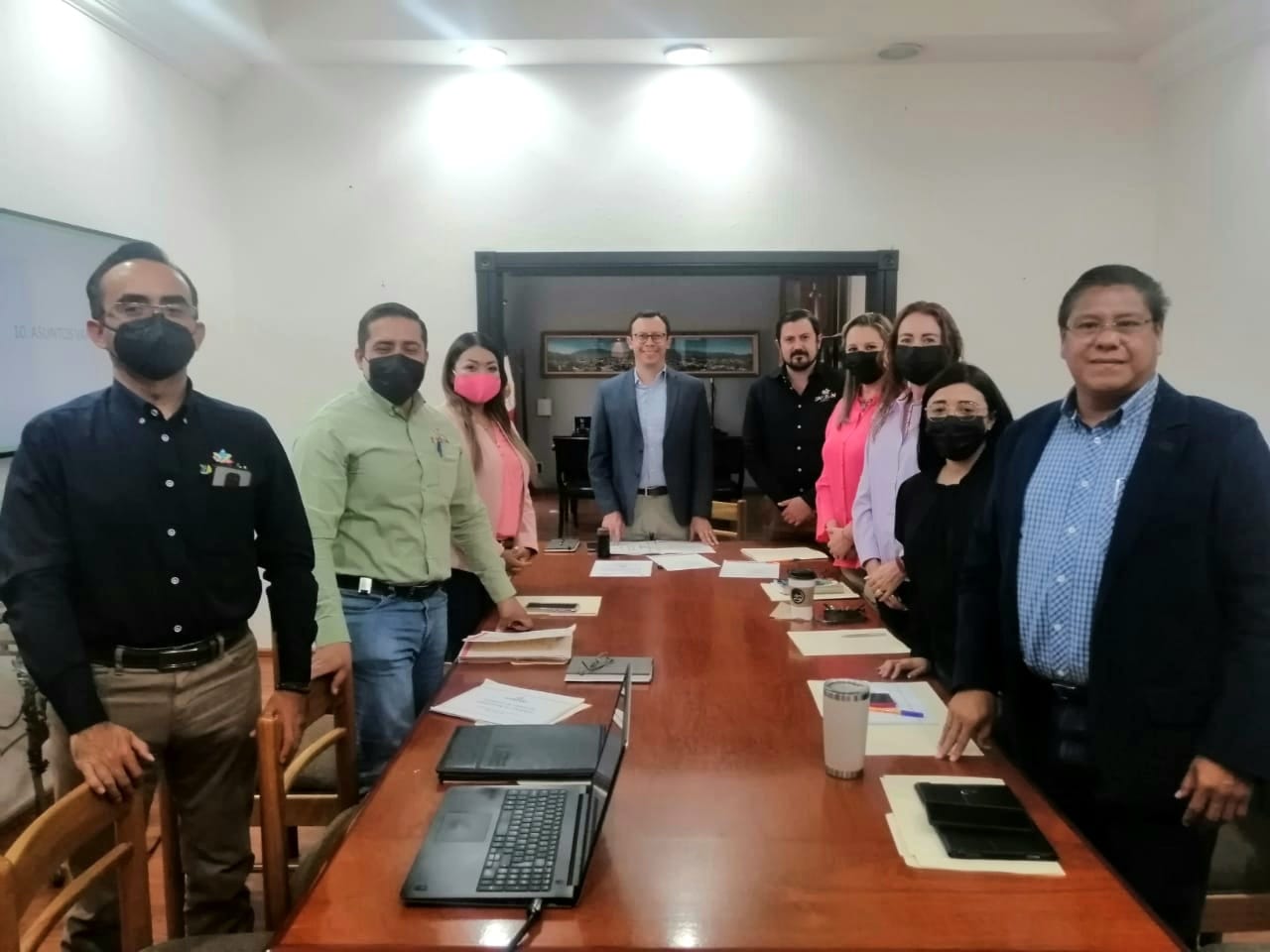 23 DE MARZO DE  2022SALA DE PRESIDENCIAInforme contrato EMPRESS para este año 2022SEGUNDA SESION ORDINARIA DE LA COMISION EDILICIA DE SEGURIDAD PÚBLICA Y PREVENCION SOCIAL.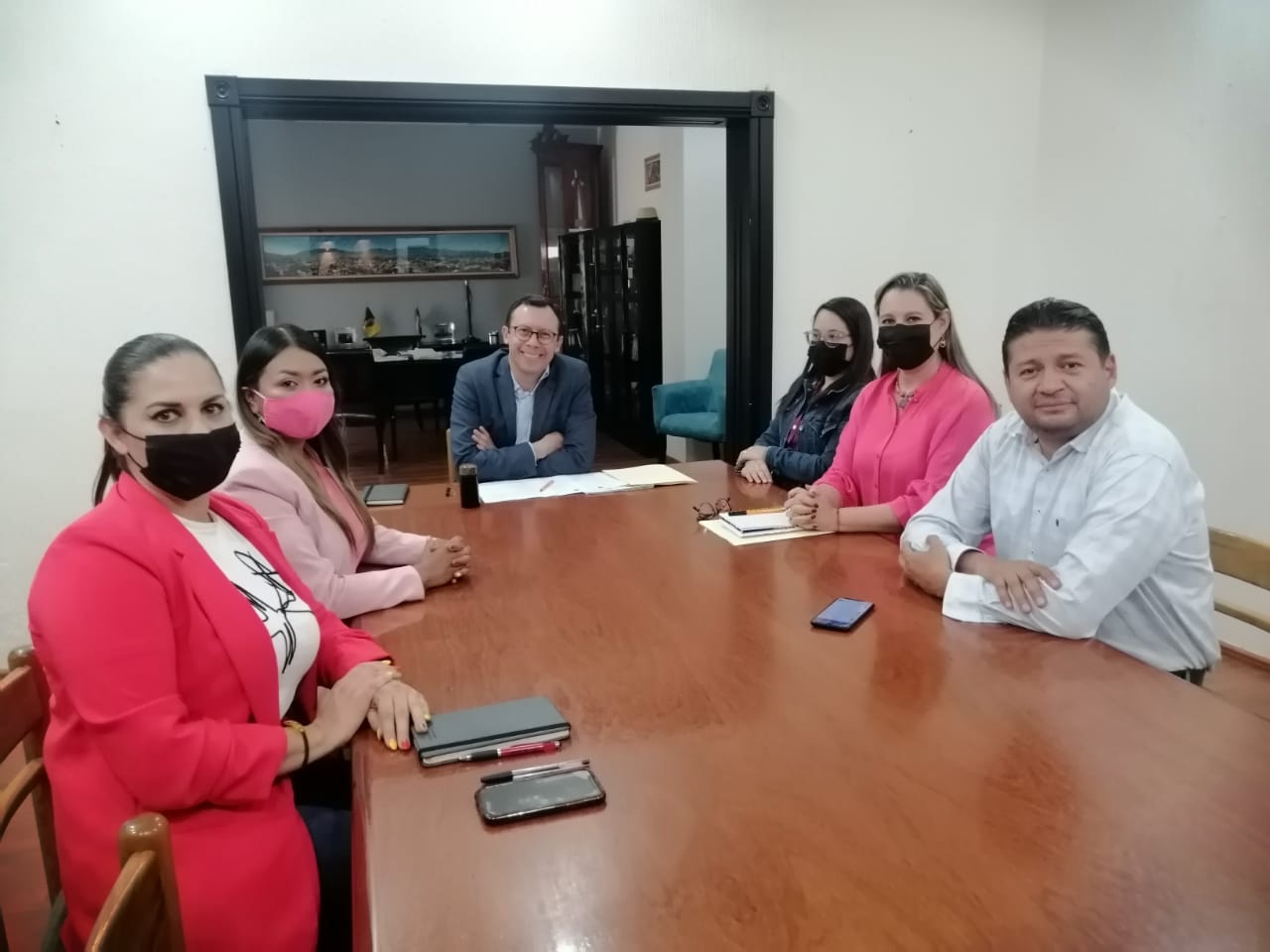 23 DE MARZO DE 2022SALA DE PRESIDENCIA.Estudio y aprobación de la iniciativa de punto de acuerdo que turna a comisiones la propuesta de proyecto de reforma al artículo 37, adicionando la fracción XXIX, al reglamento de policía y orden público para el municipio de Zapotlán El Grande Jalisco.SESION DE LA COMISION EDILICIA DE ADMINISTRACION PÚBLICA.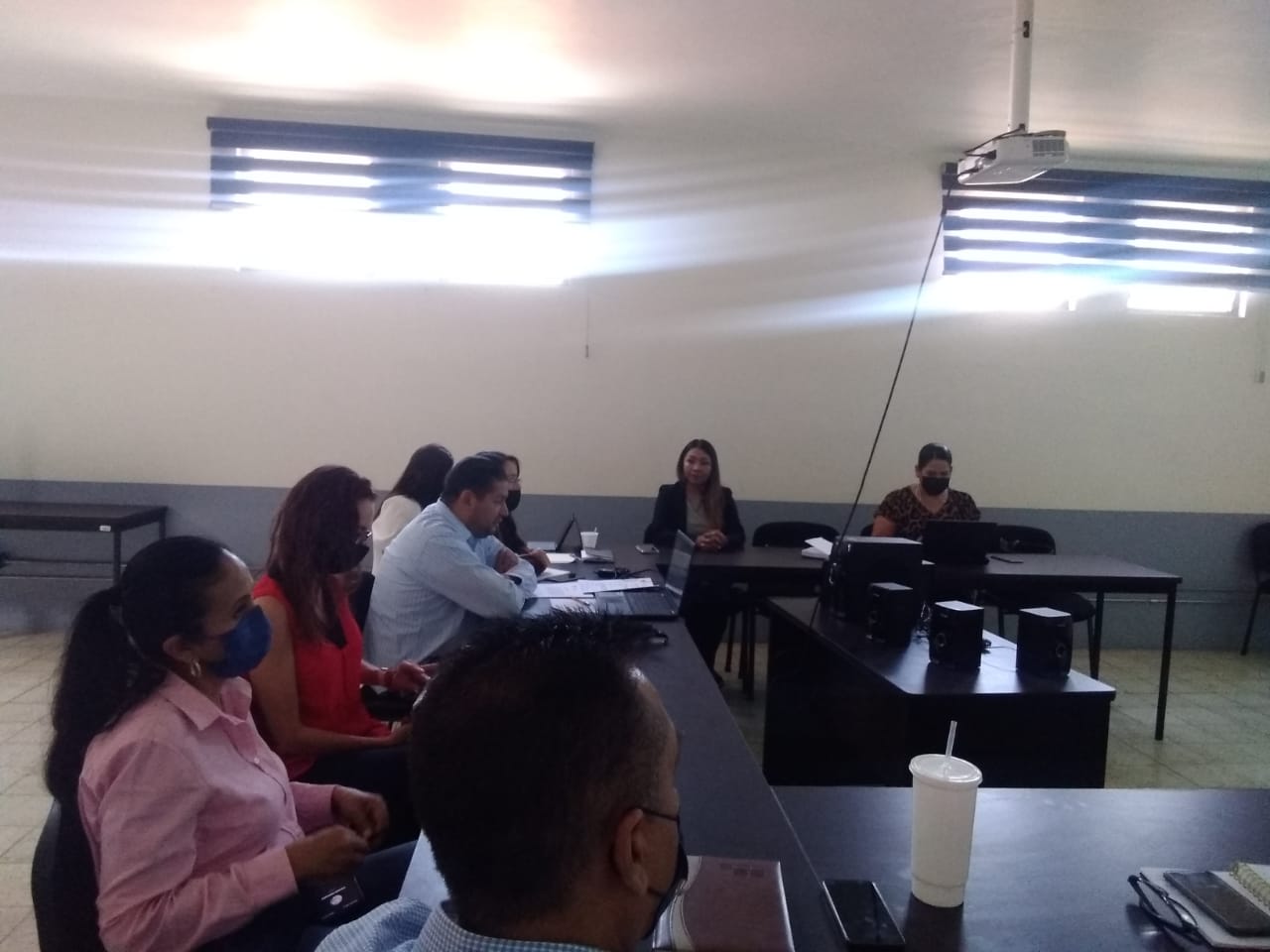 25 DE MARZO DE 2022SALA JUAN S VISCAINOSESION DE LA COMISION EDILICIA DE REGLAMENTOS Y GOBERNACION.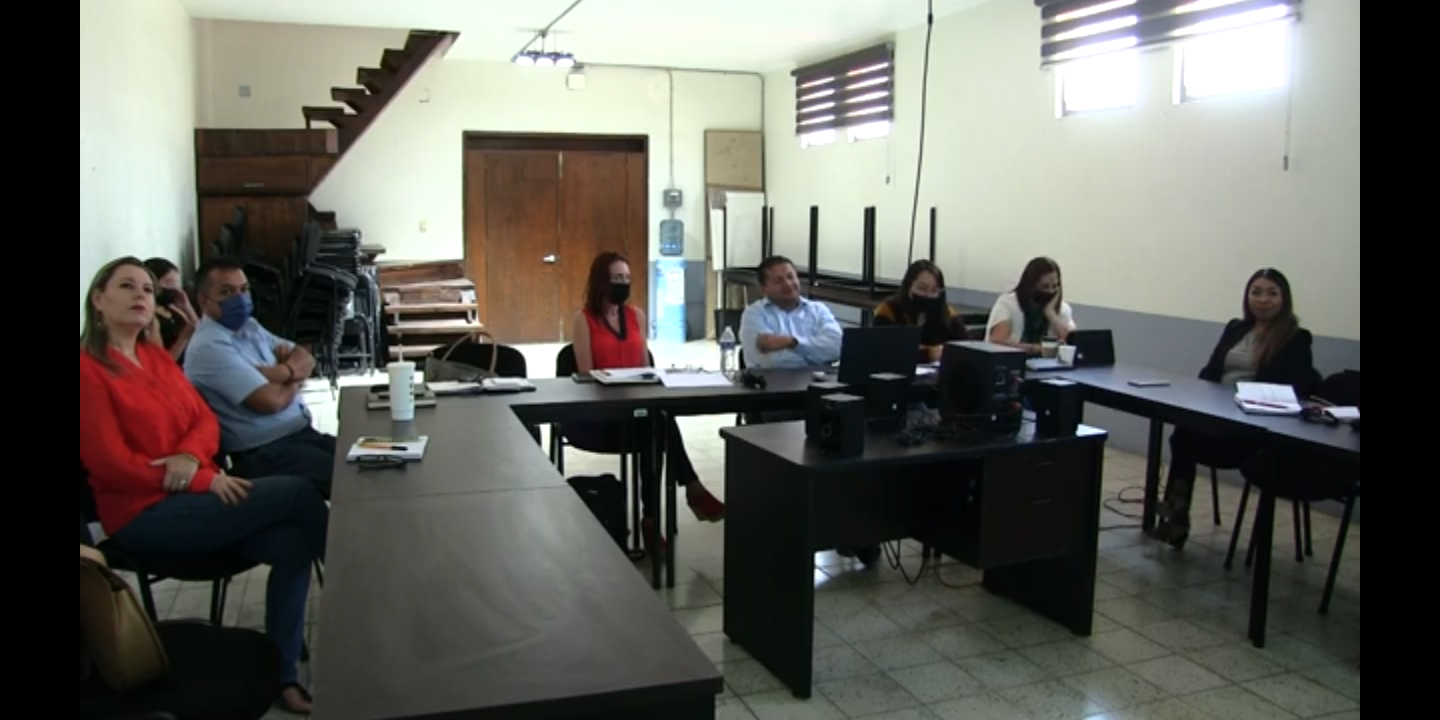 28 DE MARZO DE 2022SALA JUAN S VISCAINOSESION EXTRAORDINARIA DE AYUNTAMIENTO NO. 1529 DE MARZO DE 2022SALA DE AYUNTAMIENTO.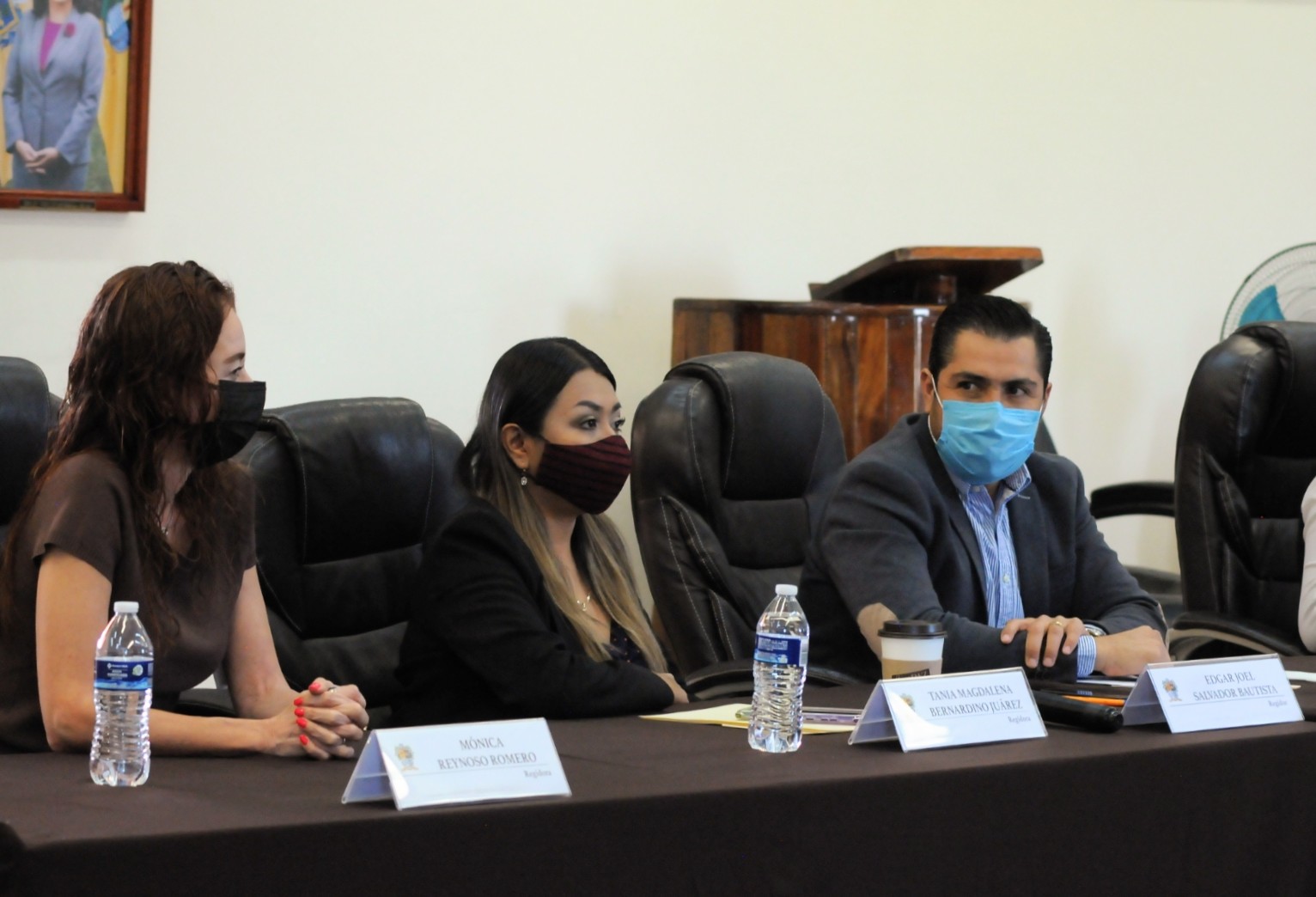 SESION DE HACIENDA PÚBLICA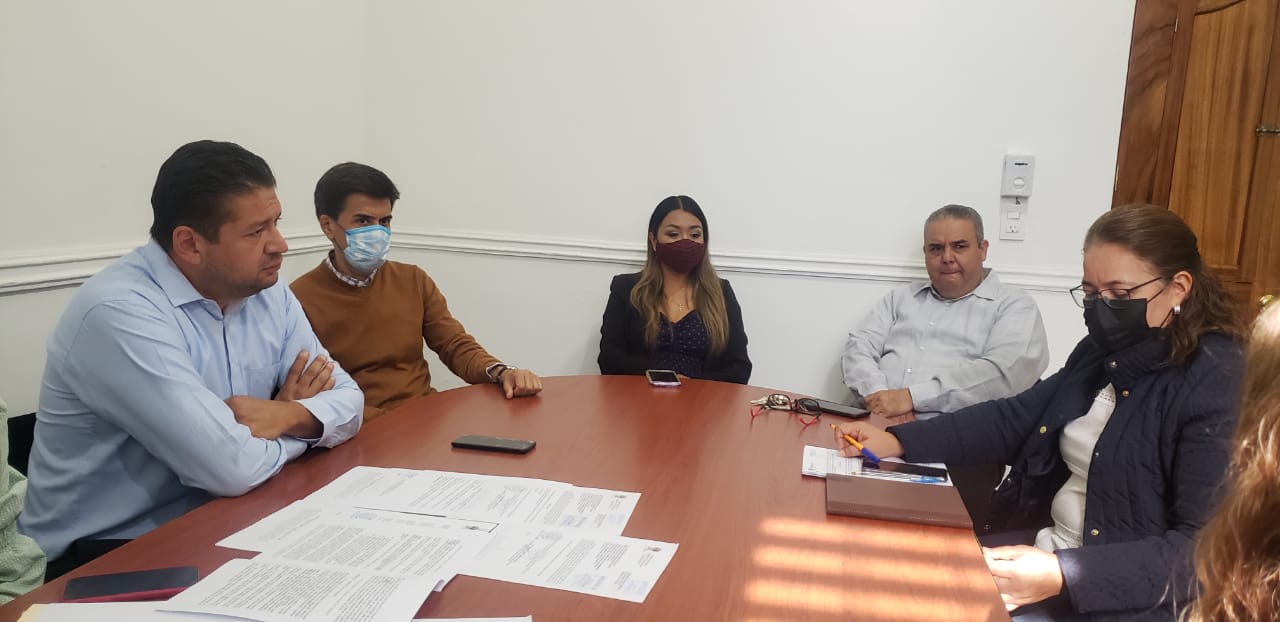 29 DE MARZO DE 2022SESION DE LA COMISION EDILICIA DE DESARROLLO ECONOMICO Y TURISTICO.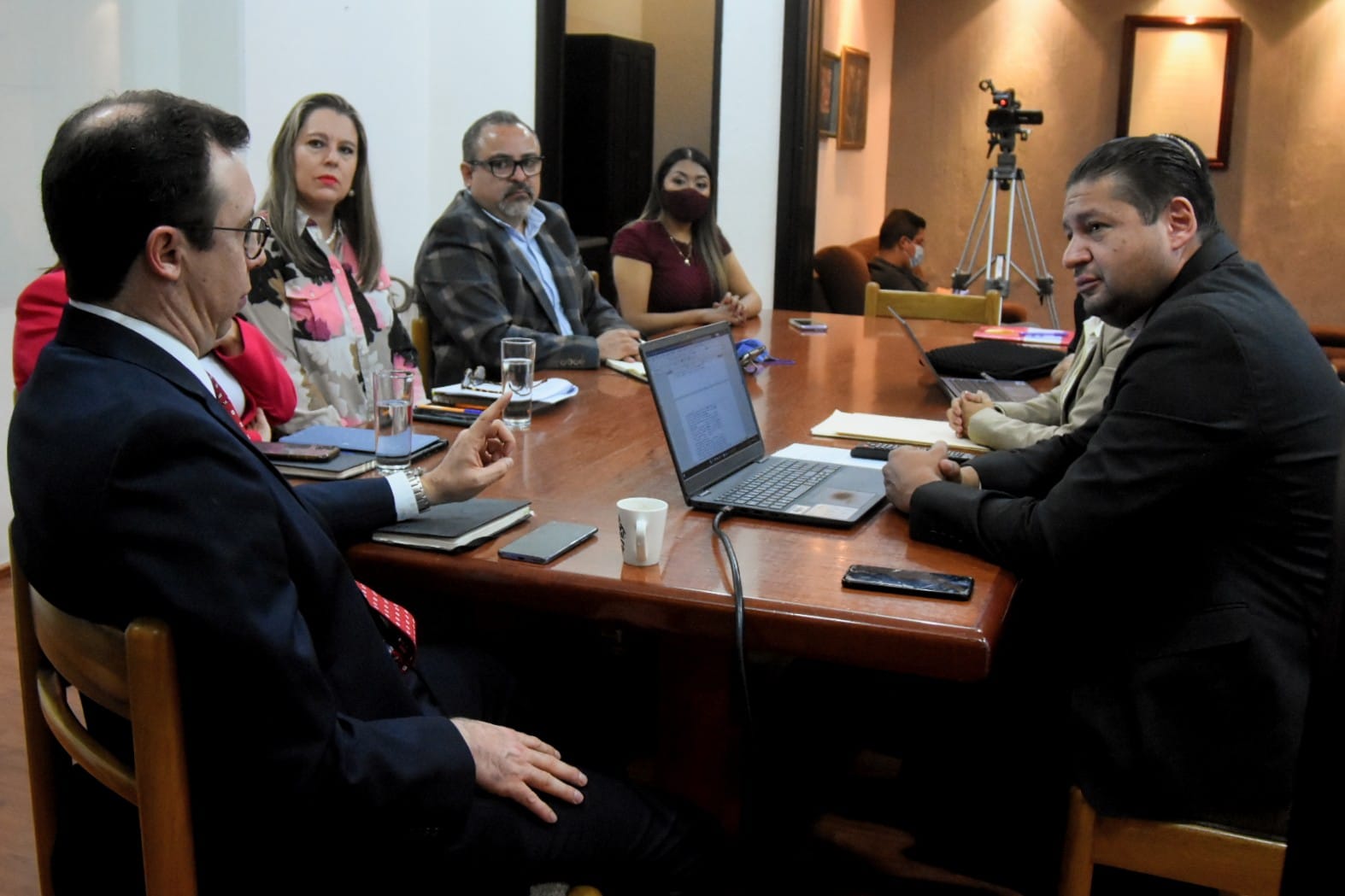 30 DE MARZO DE 2022SALA DE PRESIDENCIASESION SOLENME DE AYUNTAMIENTO NO. 09 HIJA ILUSTRE A LA ZAPOTLENSE MARIA DEL CARMEN VIRGINIA ARREOLA ZUÑIGA.30 DE MARZO DE 2022PALACIO DE GOBIERNO31 DE MARZO DE 2022SALA DE SINDUCATURASESION DE LA COMISION DE OBRAS PÚBLICAS.A T E N T A M E N T E“2022, AÑO DEL CINCUENTA ANIVERSARIO DEL INSTITUTO TECNÓLOGICO DE CIUDAD GUZMÁN”Ciudad Guzmán, Municipio de Zapotlán el Grande, Jal.A 27 de Abril del 2022MTRA. TANIA MAGDALENA BERNARDINO JUÁREZREGIDORA, PRESIDENTA DE LA COMISION EDILICIA PERMANENTE DE DESARROLLO AGROPECUARIO E INDUSTRIAL.